PORTAL DE TRANSPARENCIA DE LA UNIVERSIDAD NACIONAL DE FRONTERADATOS GENERALESDirectorio	http://unfs.edu.pe/unfs/contactenos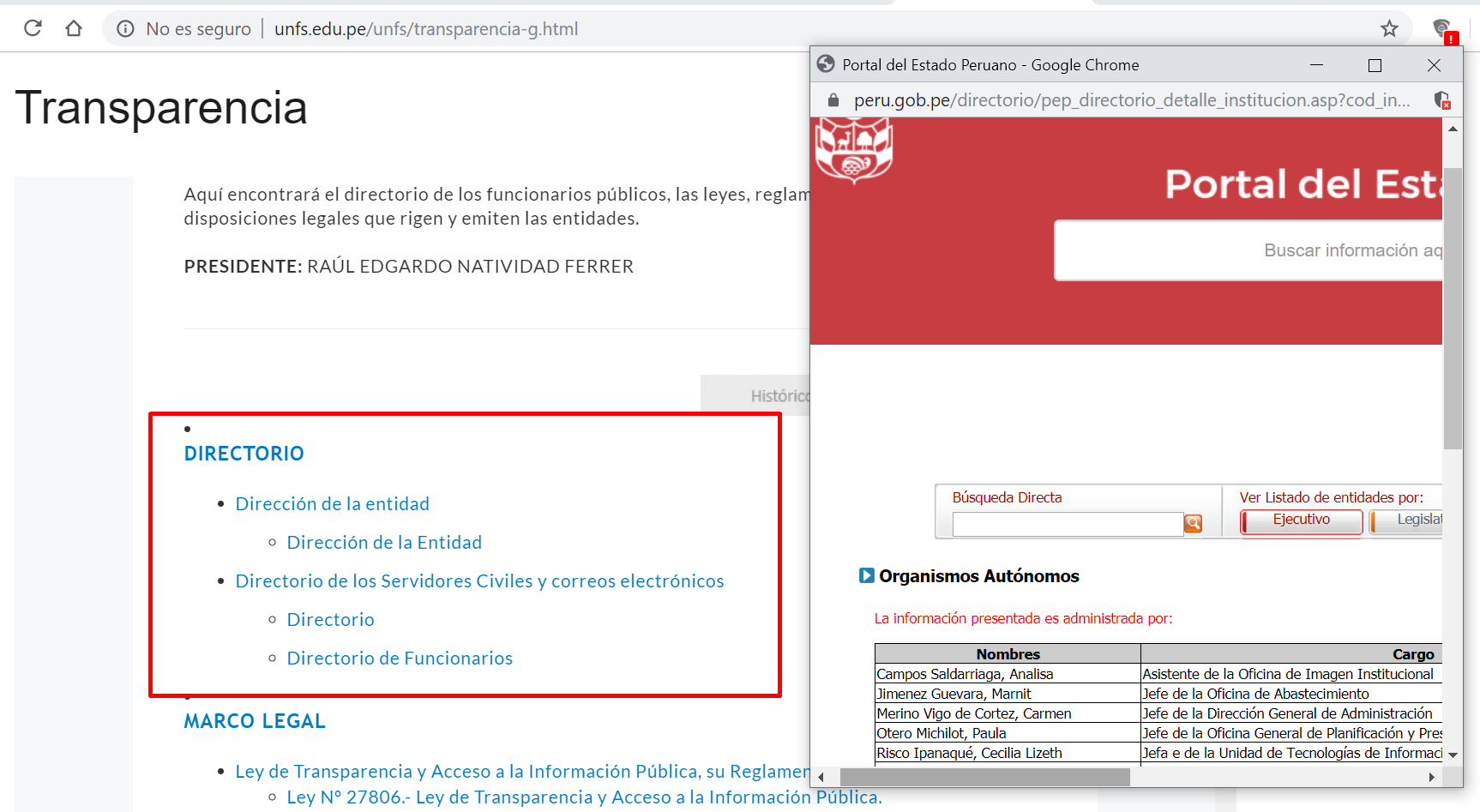 Marco Legal	http://unfs.edu.pe/unfs/transparencia-g.html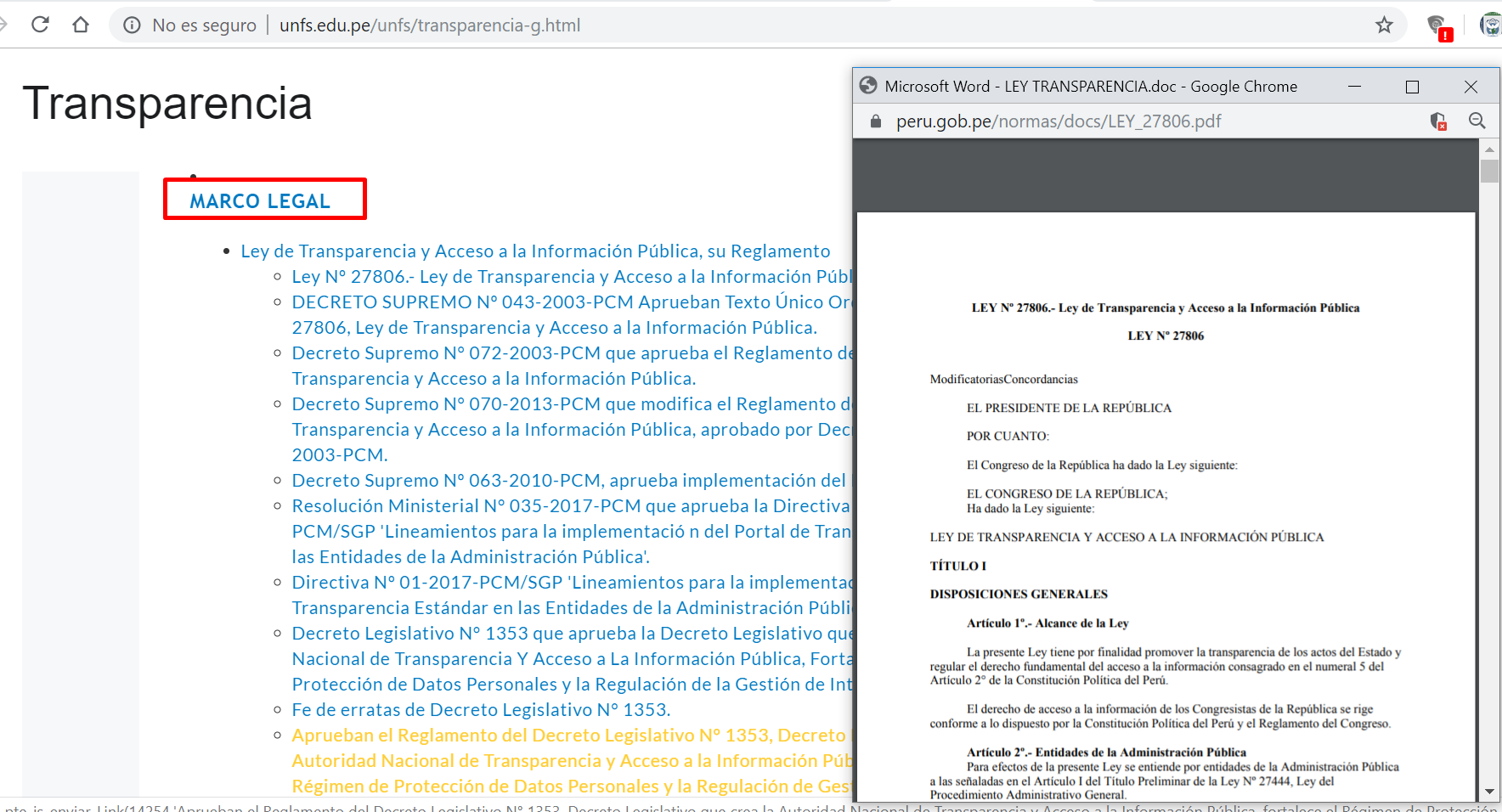 Normas emitidas por la entidad		http://unfs.edu.pe/unfs/transparencia-g.html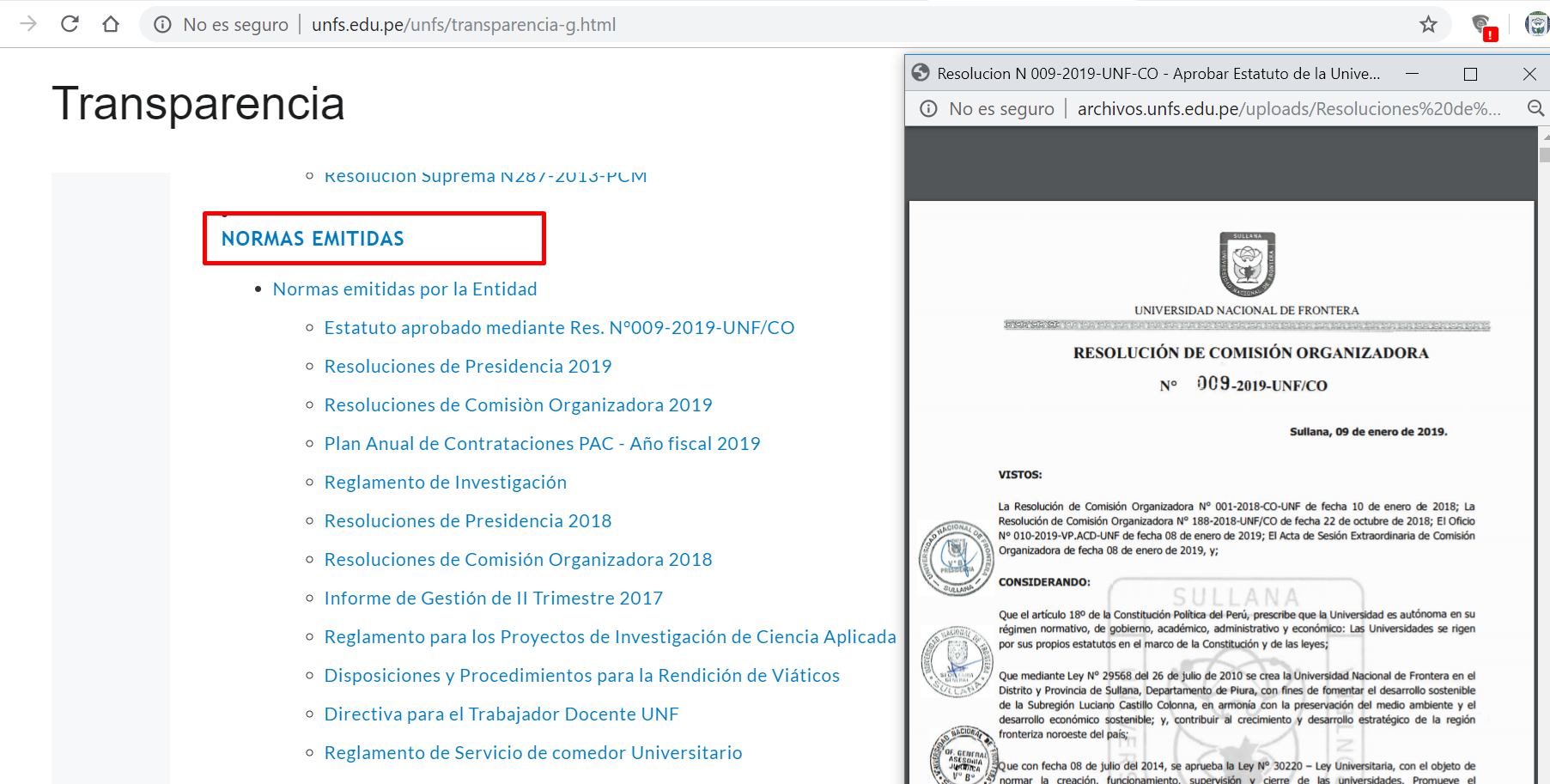 Declaraciones Juradas			http://unfs.edu.pe/unfs/transparencia-g.html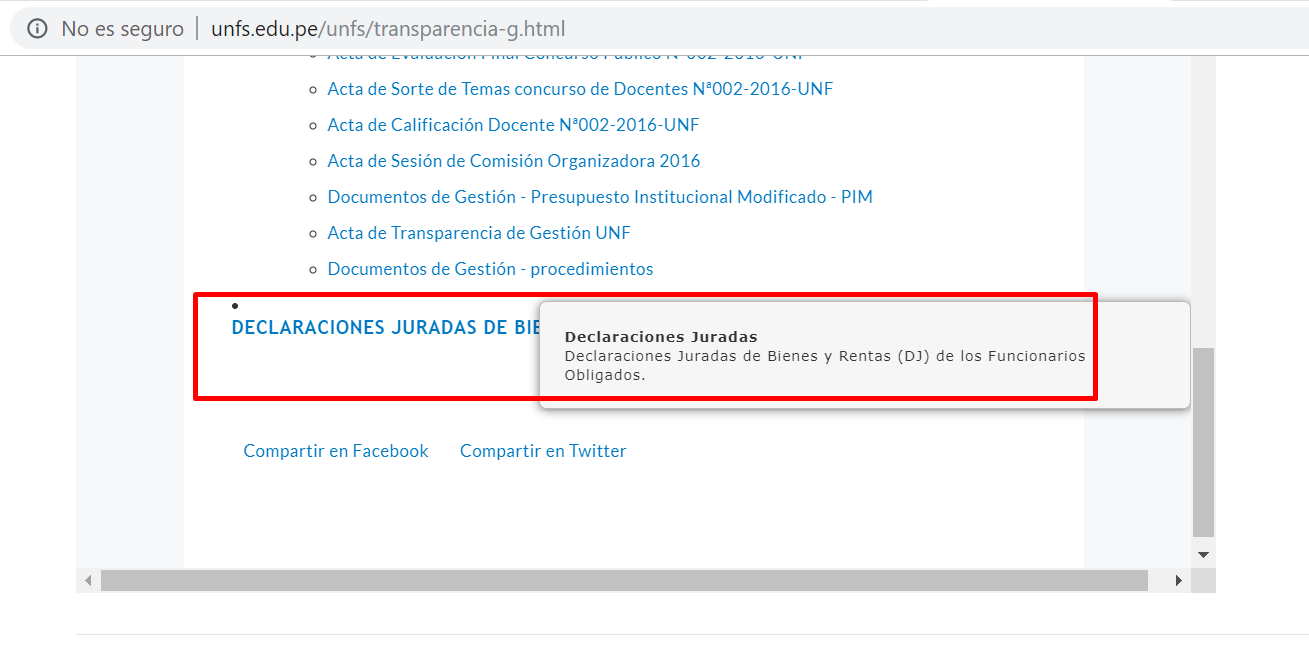 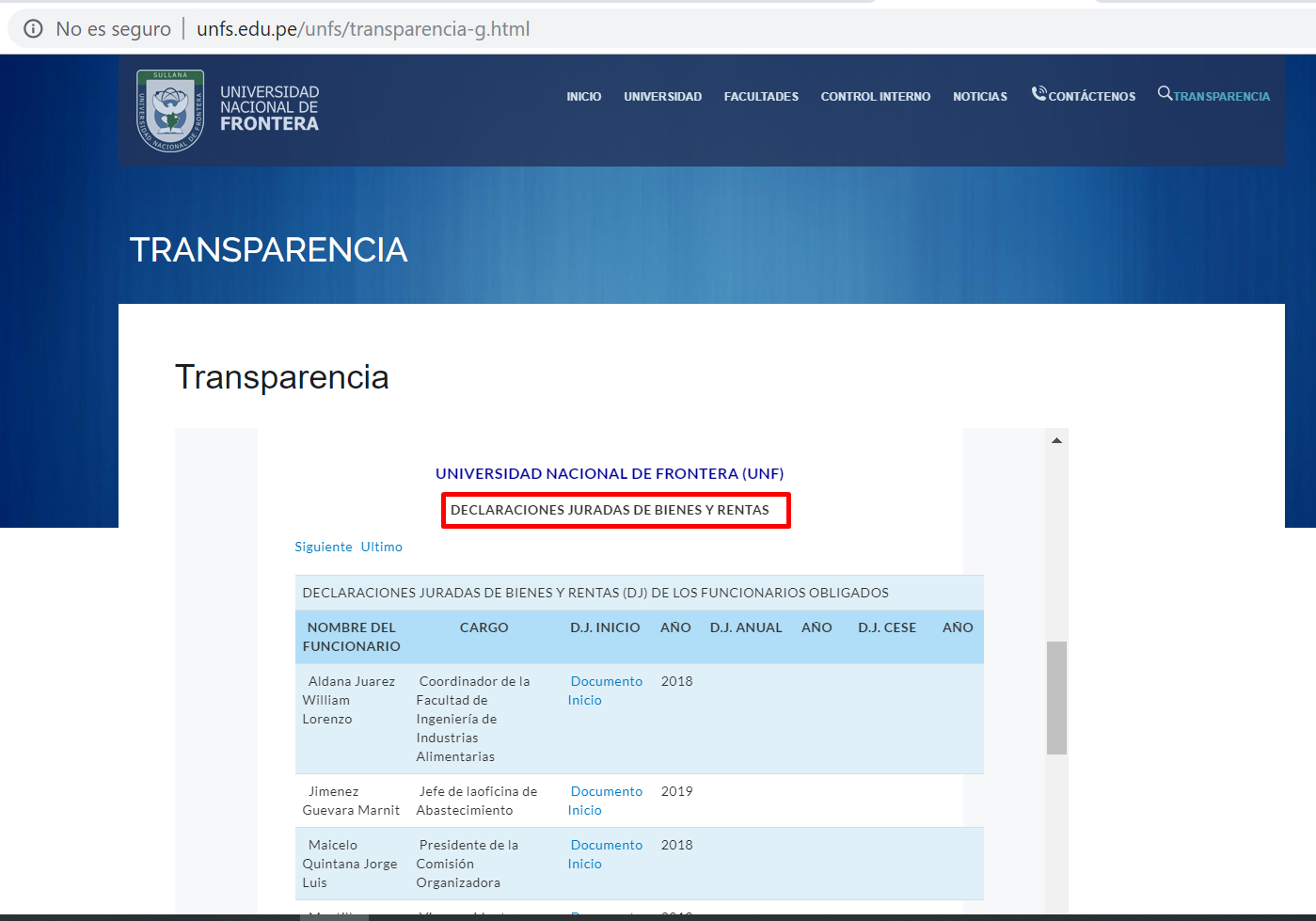 PLANEAMIENTO Y ORGANIZACIÓNINSTRUMENTOS DE GESTIÓN:Reglamento de Organización y Funciones- ROF	http://unfs.edu.pe/unfs/transparencia-g.htmlhttp://archivos.unfs.edu.pe/uploads/Resoluciones%20de%20Comisiones%202019/RES%20N%20102-2019-UNF-CO%20-%20Aprobar%20el%20Reglamento%20de%20Organizacion%20y%20funciones%20de%20la%20UNF%20-%20ROF.pdf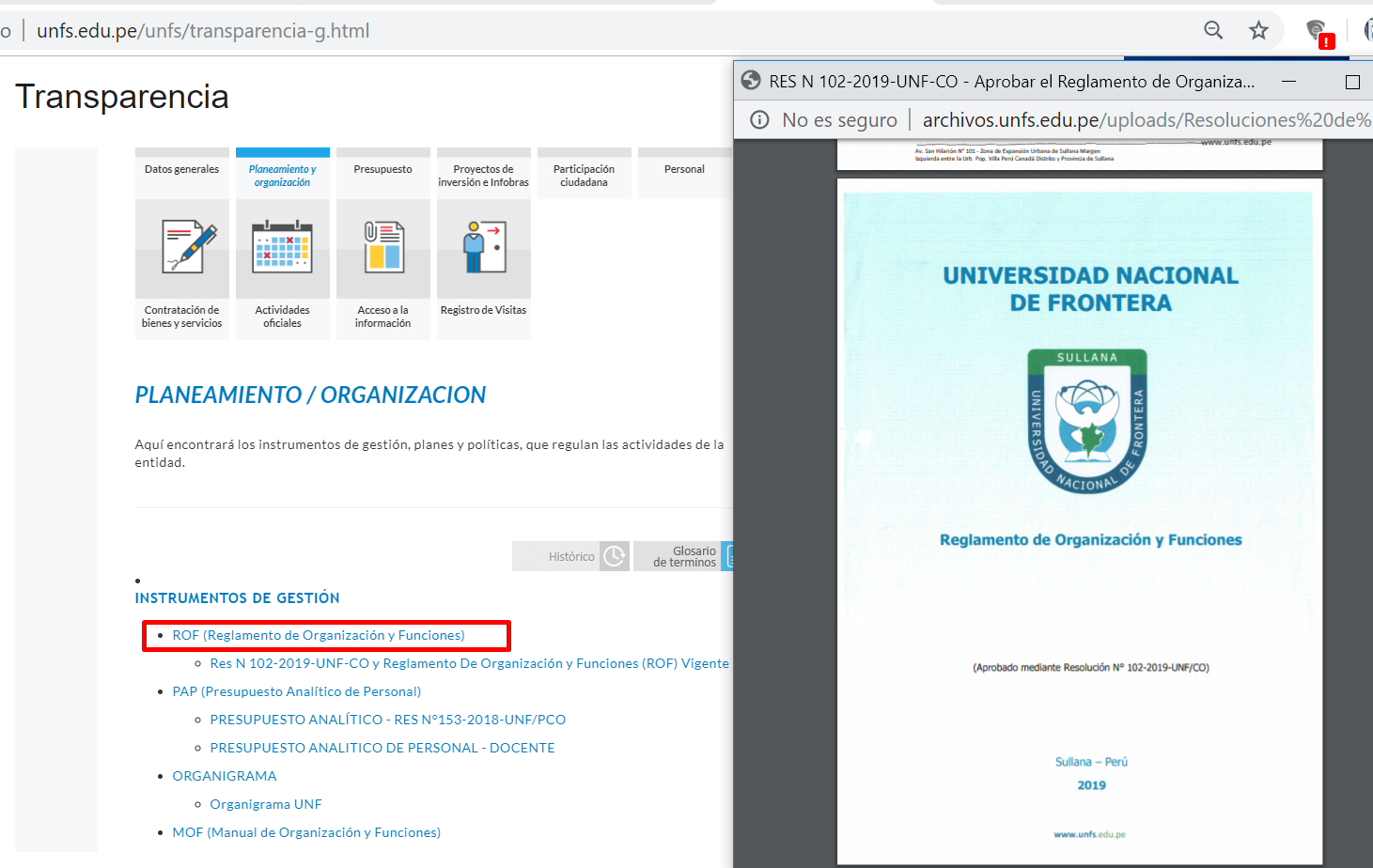 Manual de Organización y Funciones- MOF	http://unfs.edu.pe/unfs/transparencia-g.htmlhttp://archivos.unfs.edu.pe/uploads/Estado%20Instrumentos%20de%20gestion.pdf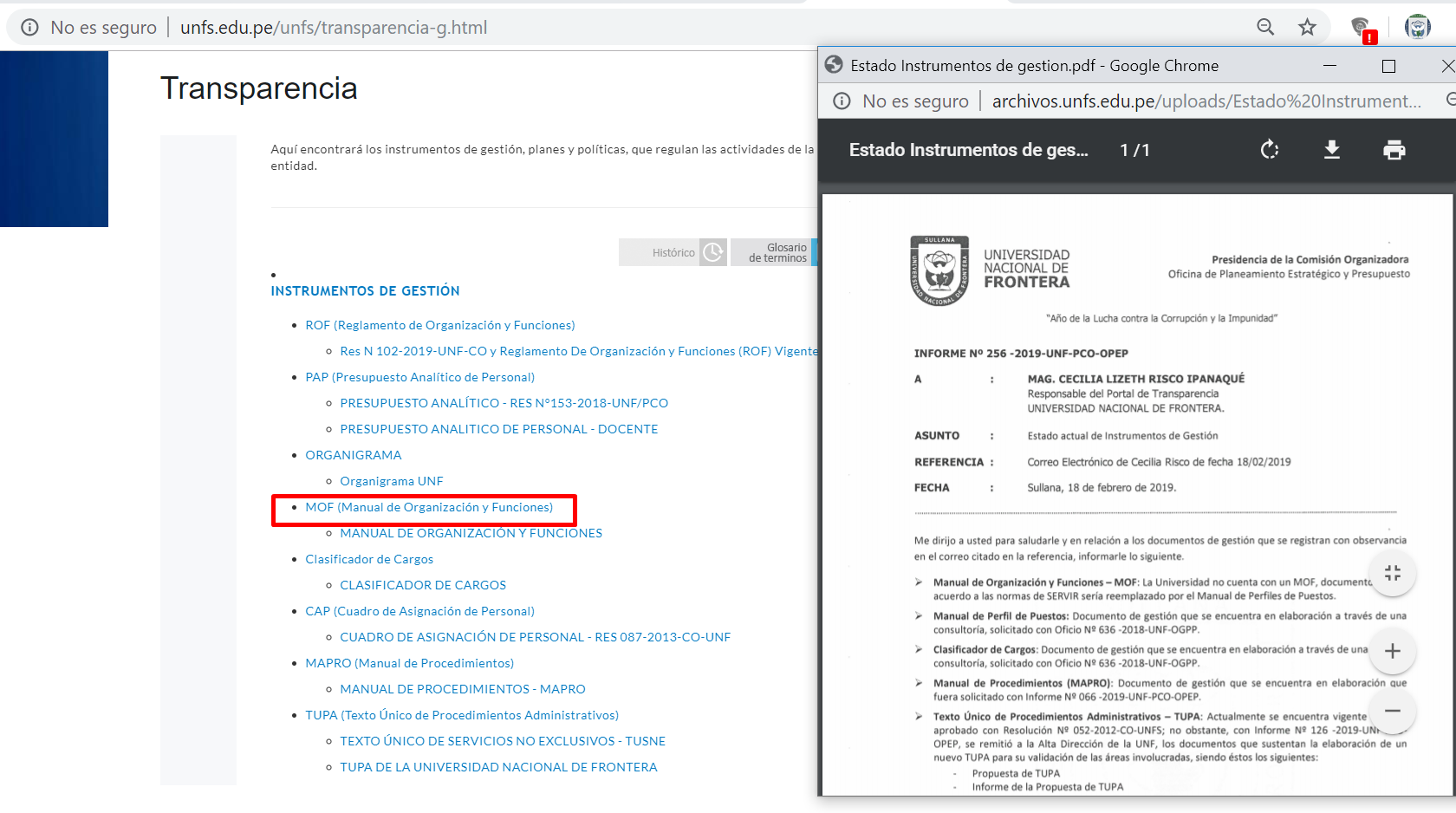 Manual de Clasificación de Cargos	http://unfs.edu.pe/unfs/transparencia-g.htmlhttp://archivos.unfs.edu.pe/uploads/Resoluciones%20de%20Comisiones%202019/RES%20N%20163-2019-UNF-CO%20-%20Clasificador%20de%20cargos.pdf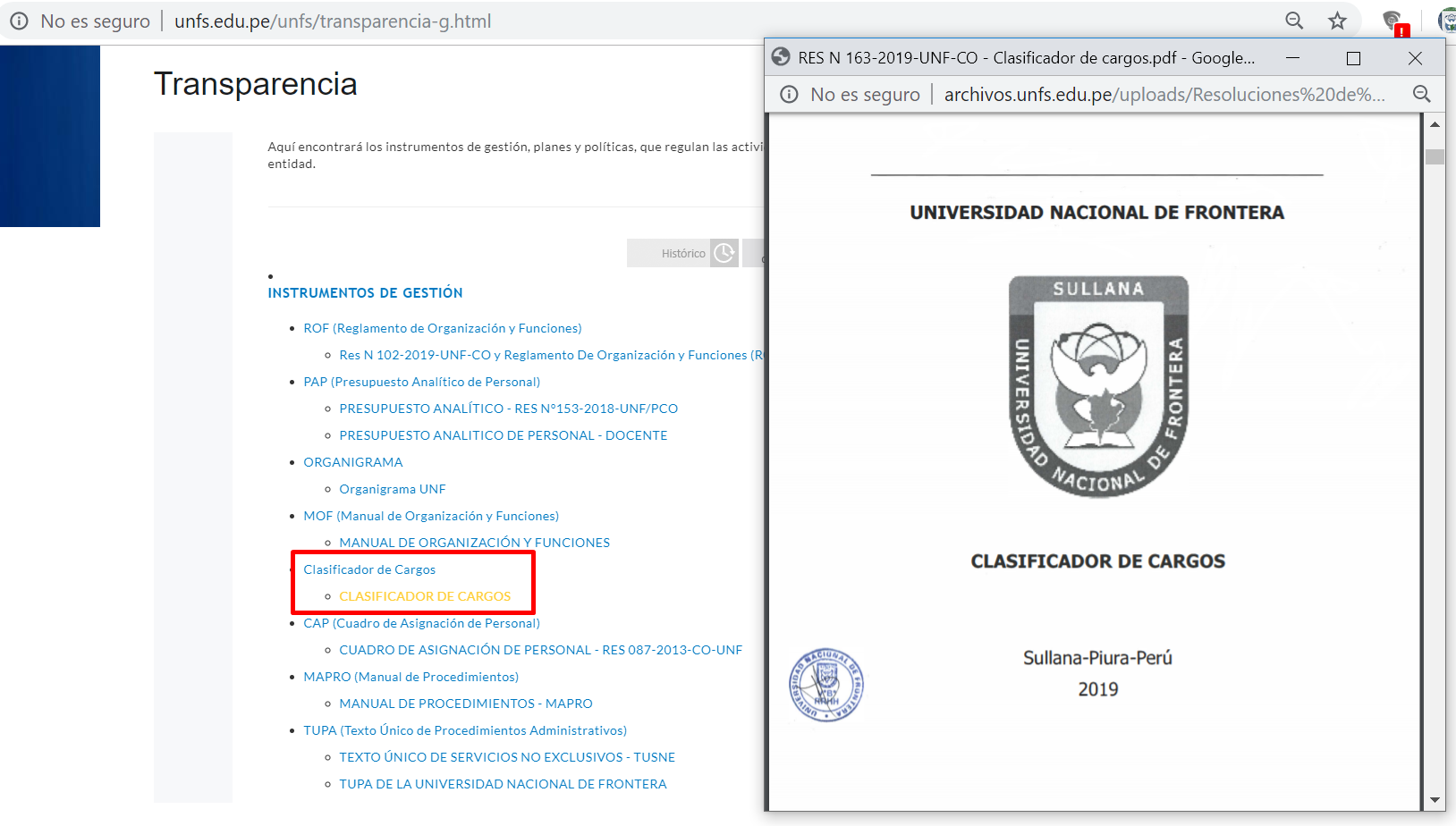 Cuadro de Asignación de Personal-CAP o el Cuadro de Puestos de la Entidad una vez implementado http://unfs.edu.pe/unfs/transparencia-g.htmlhttp://archivos.unfs.edu.pe/RP%20087-2013%20APRUEBA%20CAP.pdf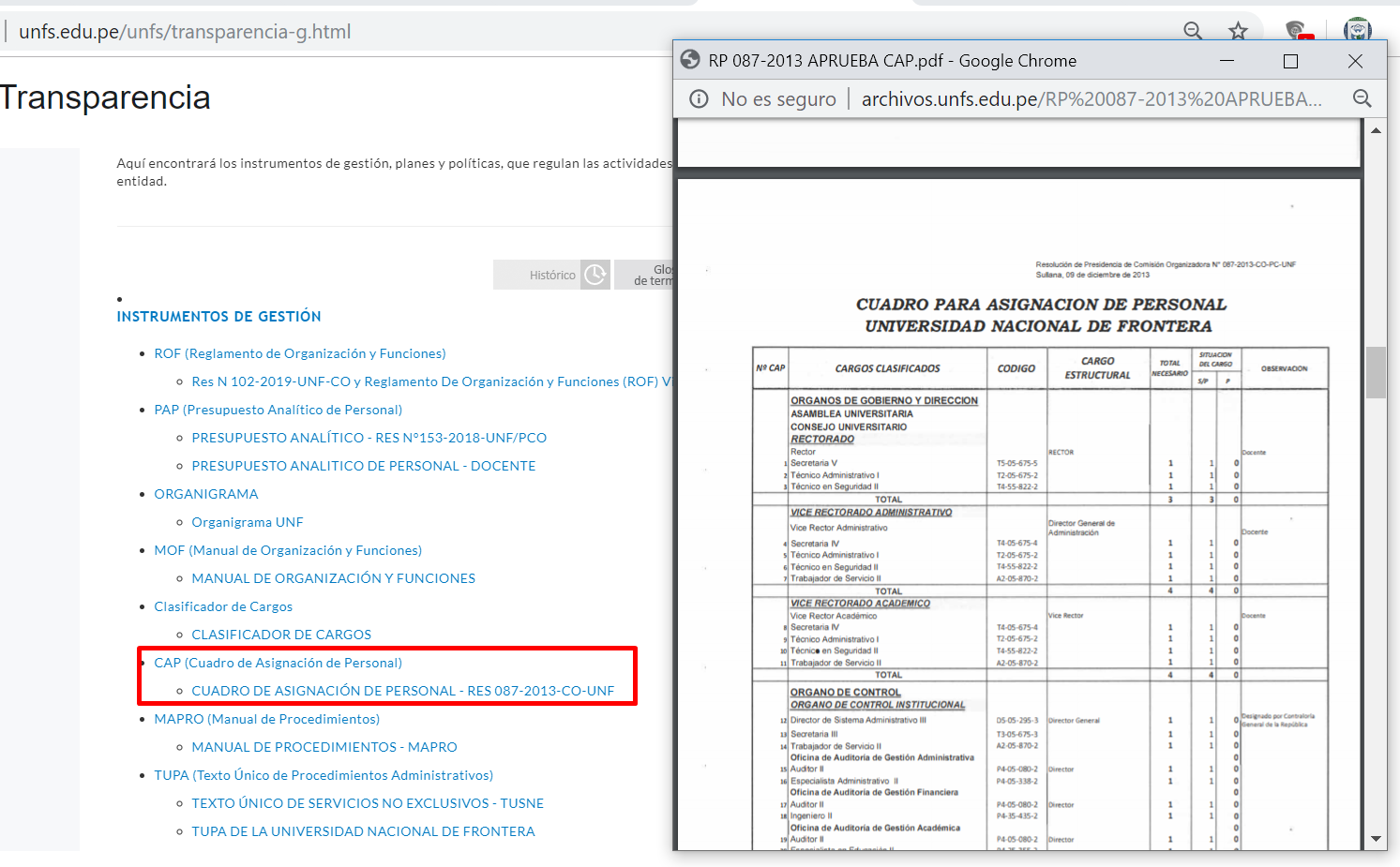 Manual de Procedimientos- MAPRO	http://unfs.edu.pe/unfs/transparencia-g.htmlhttp://archivos.unfs.edu.pe/uploads/Estado%20Instrumentos%20de%20gestion.pdf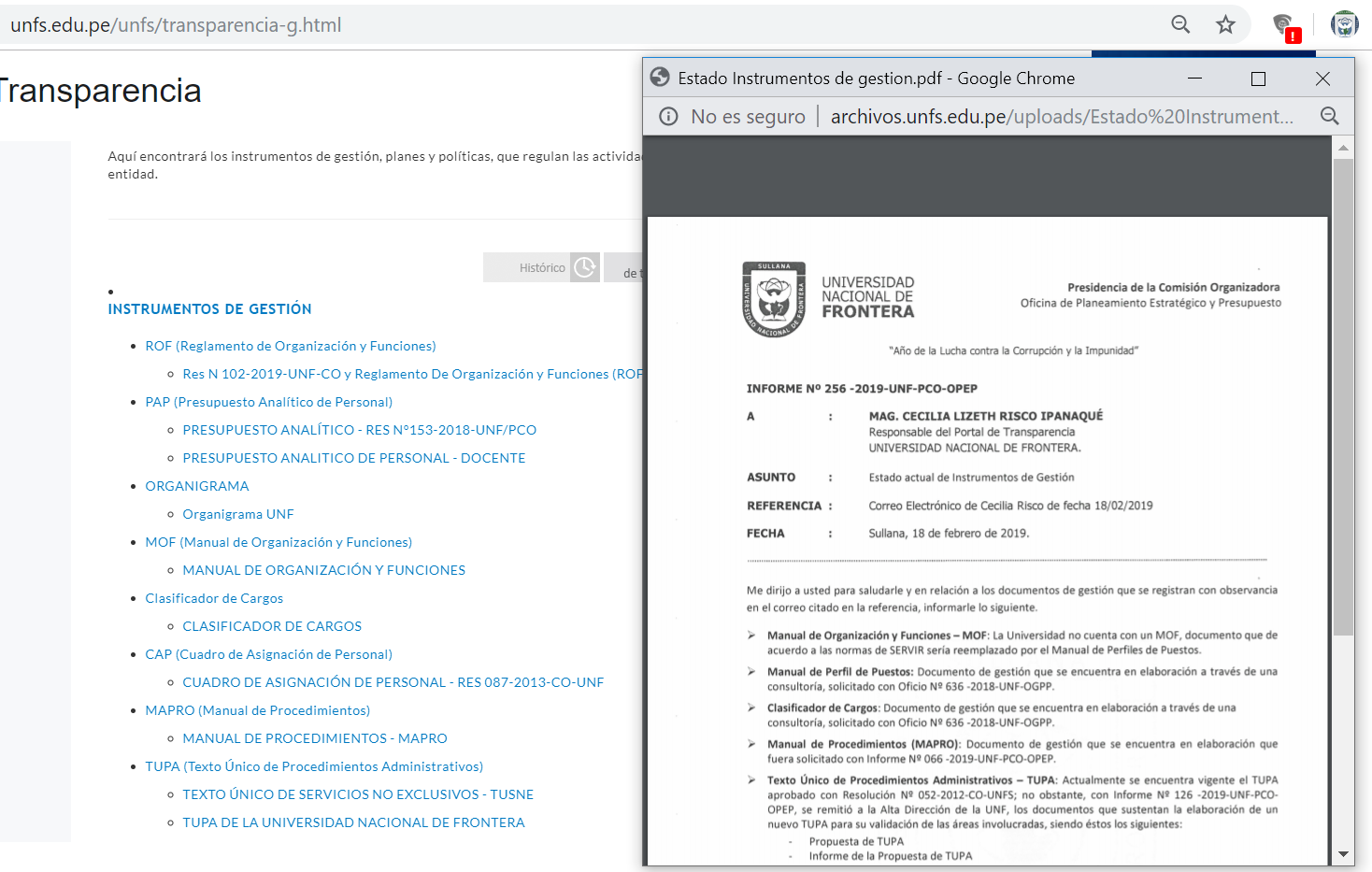 Texto Único   de Procedimientos Administrativos-TUPA, registrado en el MÓDULO TUPA de servicios al ciudadano					http://unfs.edu.pe/unfs/transparencia-g.htmlhttp://archivos.unfs.edu.pe/uploads/Resoluciones%20de%20Comisiones%202019/RESOLUCION%20N%20201-2019-CO.pdf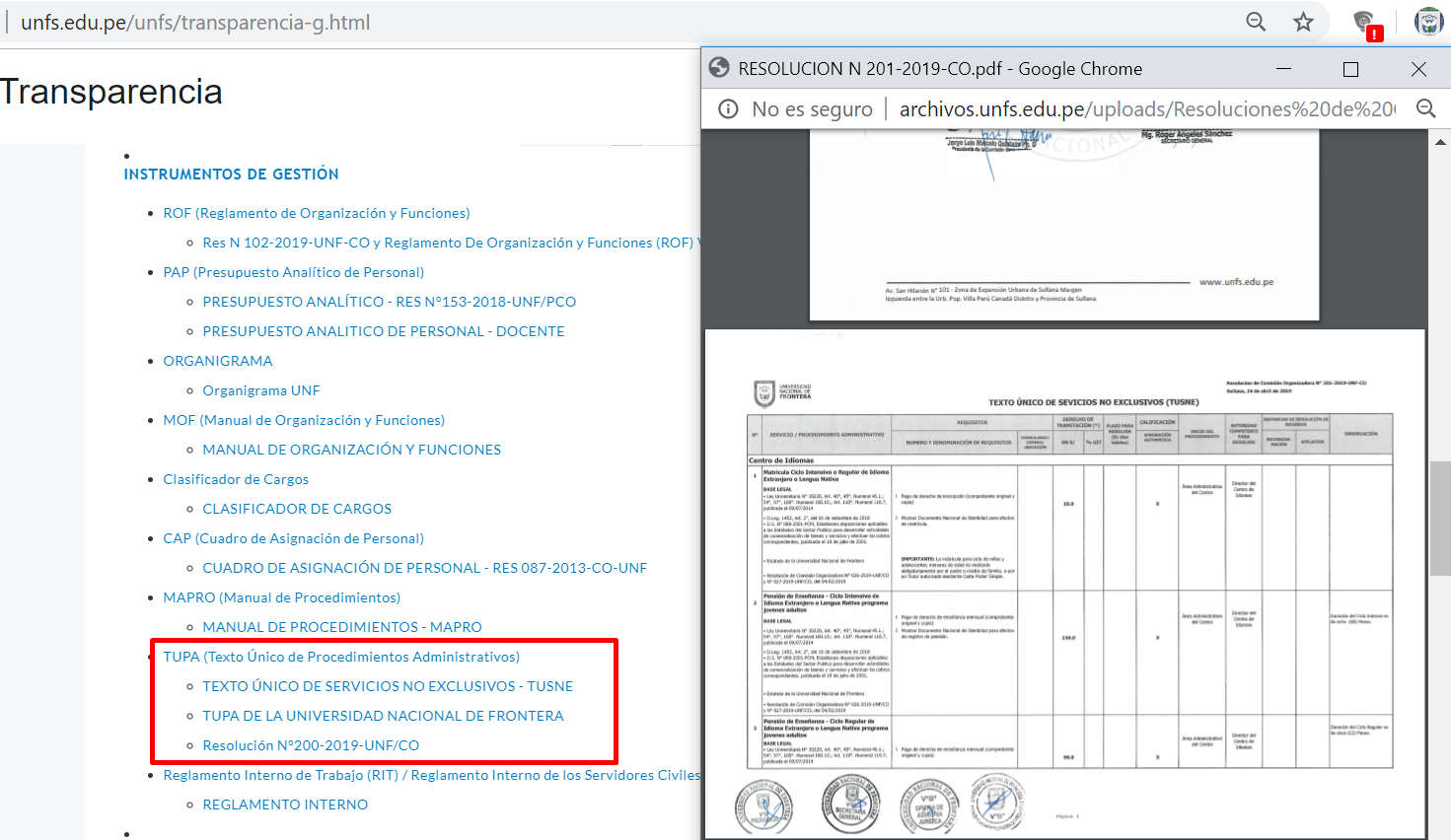 Reglamento Interno de Trabajo – RIT	http://unfs.edu.pe/unfs/transparencia-g.htmlhttp://archivos.unfs.edu.pe/Reglamento%20Interno%20de%20Trabajo%20UNF-%20%20EN%20PDI%20-ANEXO%203%20DEL%20PIU.pdf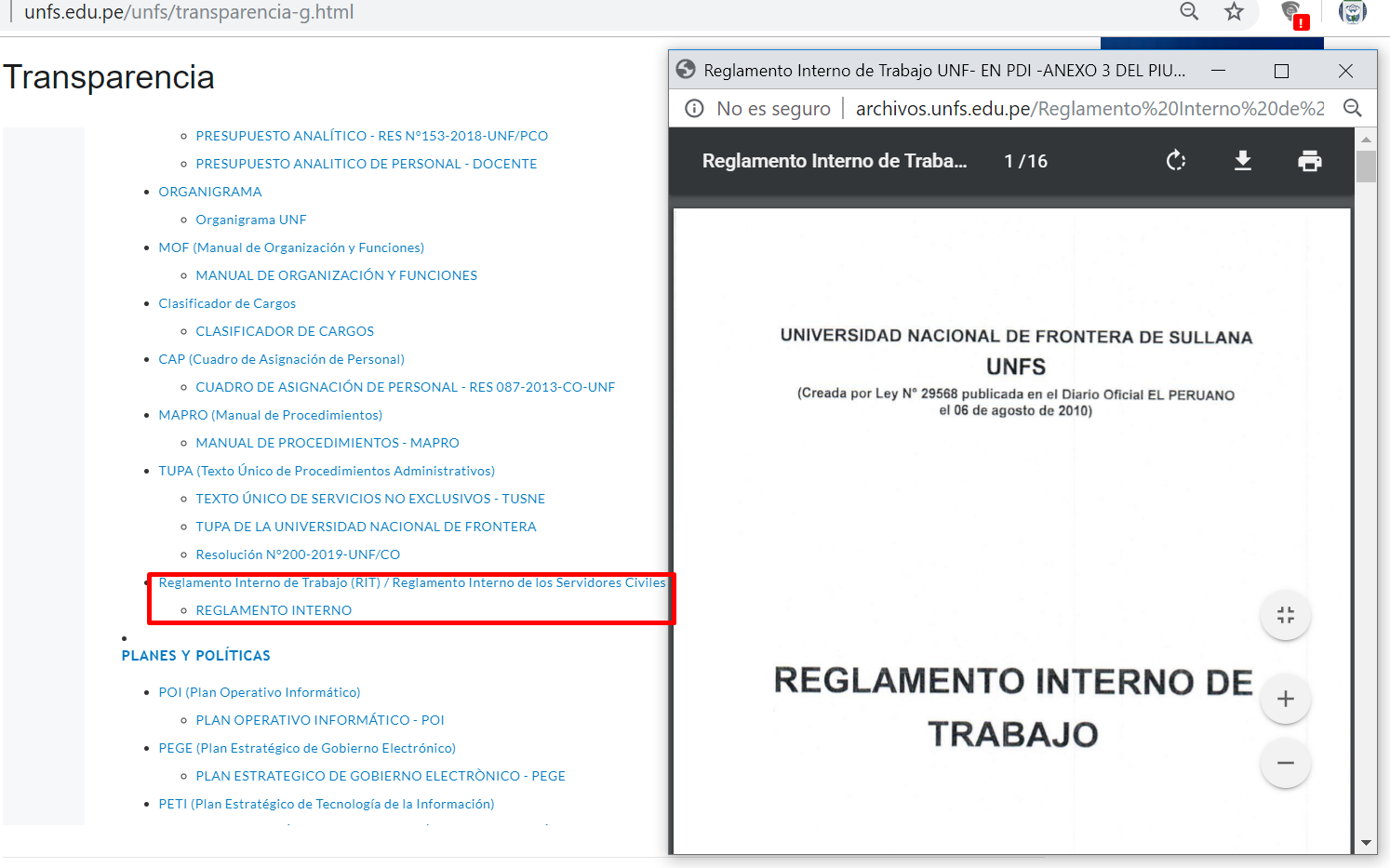 PLANES Y POLÍTICASPlan Estratégico Institucional – PEÍ		http://unfs.edu.pe/unfs/transparencia-g.htmlhttp://archivos.unfs.edu.pe/Resoluciones%20de%20Comisiones%202019/Res%20N%20186-2019-UNF-CO%20-%20Aprobar%20el%20Plan%20Estrategico%20Institucional%20(PEI)%202020%20-%202022.pdf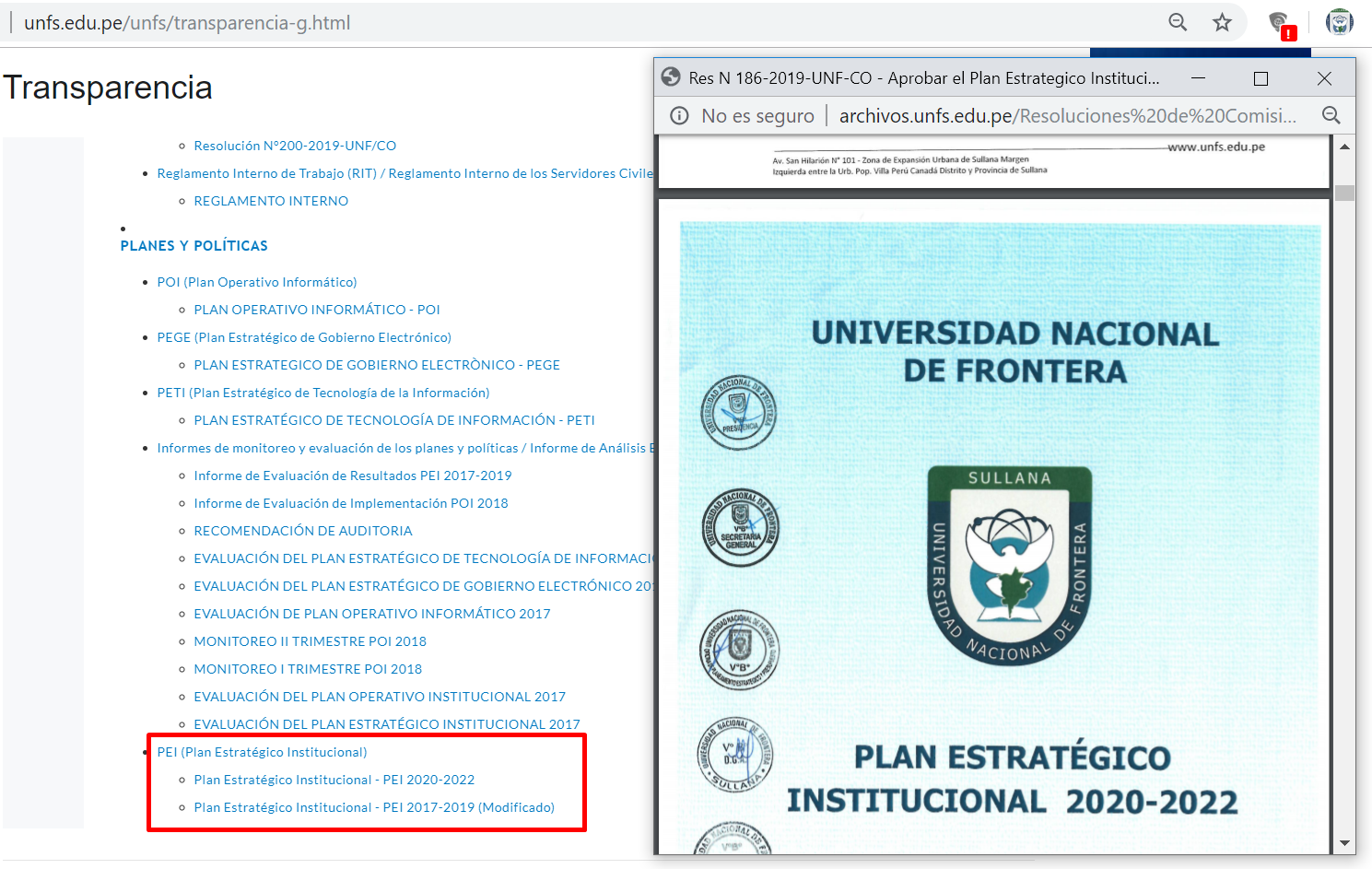 Plan Operativo Institucional – POI		http://unfs.edu.pe/unfs/transparencia-g.htmlhttp://archivos.unfs.edu.pe/uploads/Resoluciones%20De%20Comisiones%202018/Res%20N%20083-2018-CO-UNF%20APROBAR%20POI%202019.pdf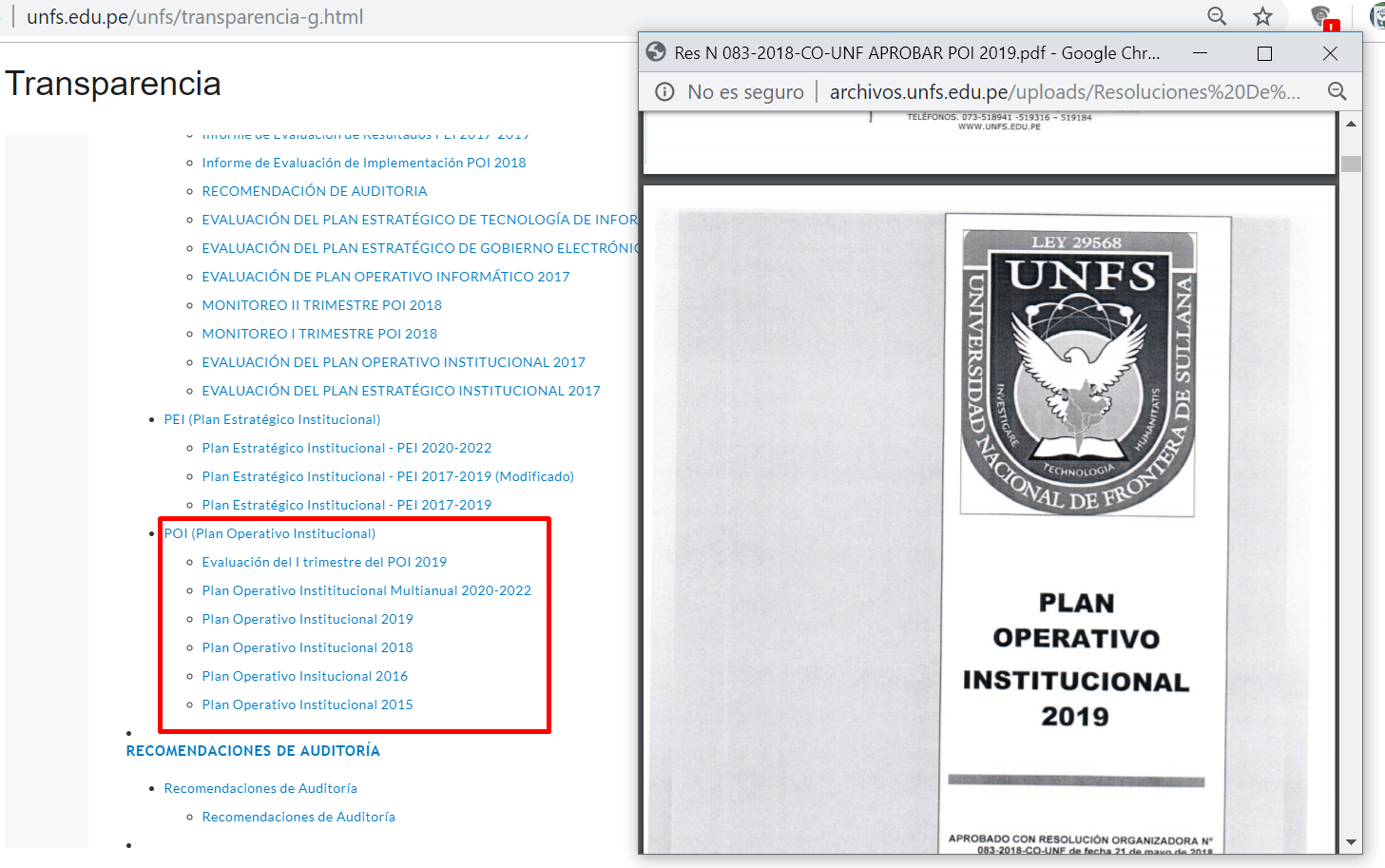 Información Adicional			http://unfs.edu.pe/unfs/transparencia-g.htmlhttp://unfs.edu.pe/unfs/transparencia-g/t-institucional.html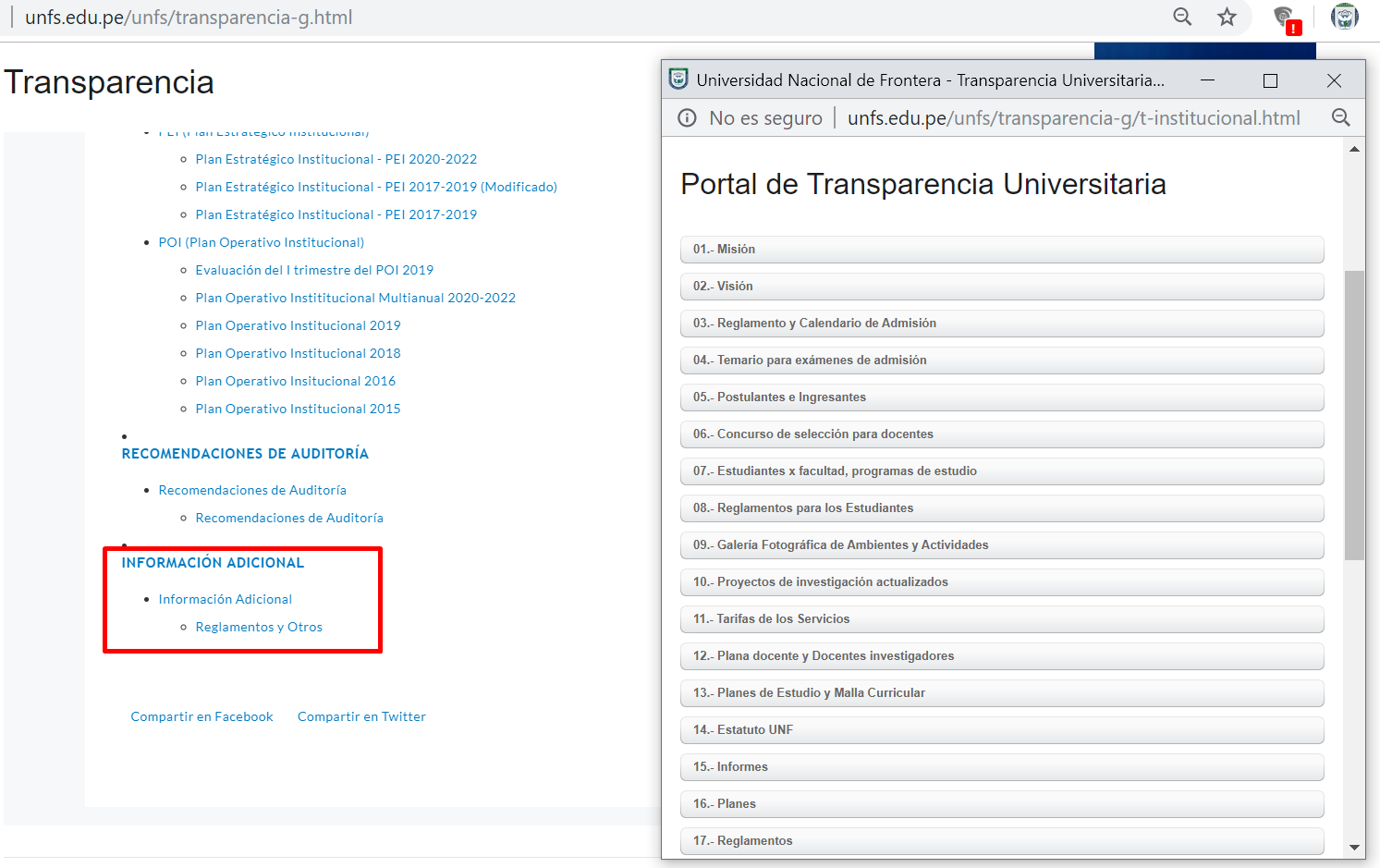 Recomendaciones de Auditoría		http://unfs.edu.pe/unfs/transparencia-g.htmlhttp://archivos.unfs.edu.pe/uploads/Estado%20Instrumentos%20de%20gestion.pdf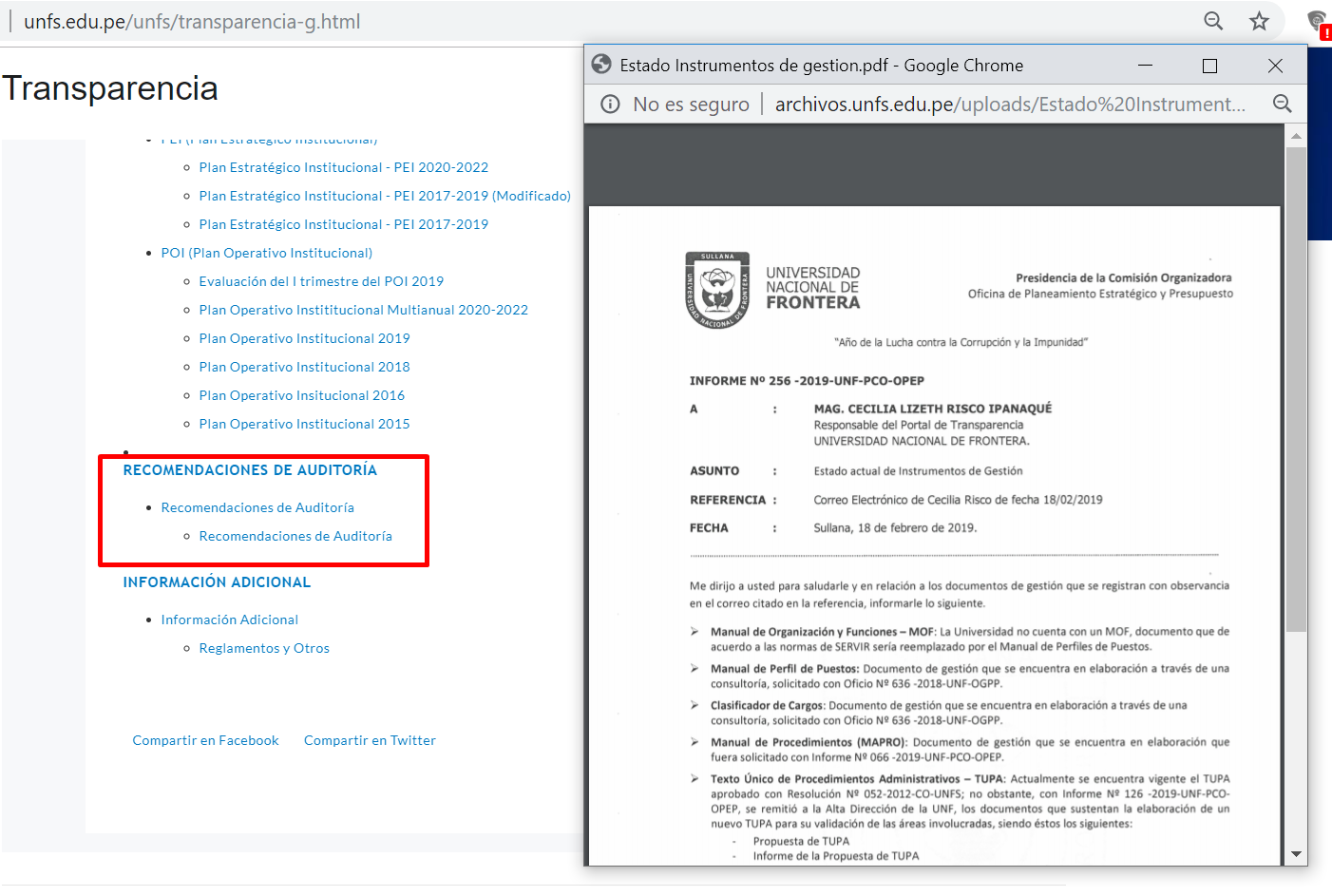 Glosario de Términos		http://unfs.edu.pe/unfs/transparencia-g.html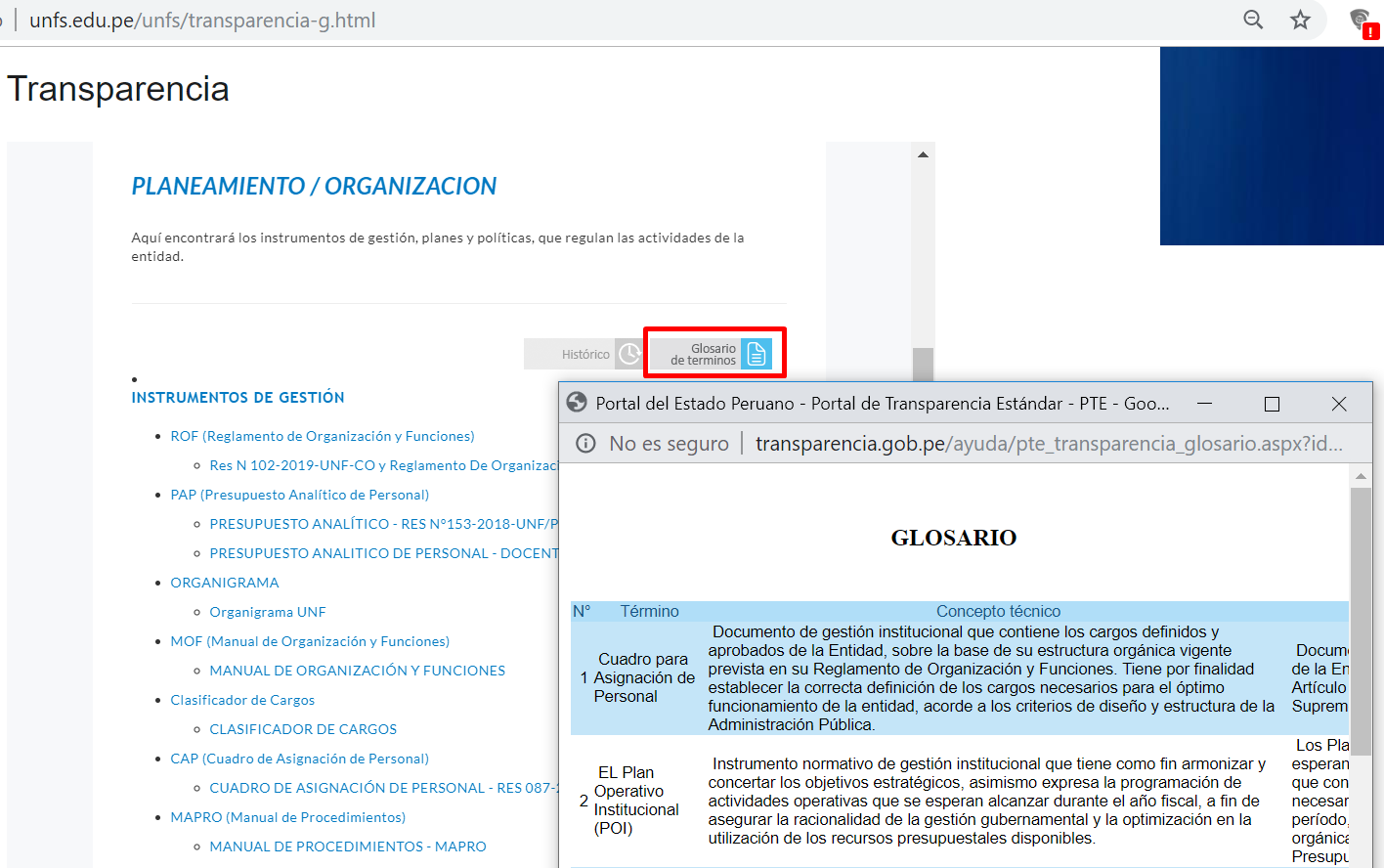 INFORMACIÓN PRESUPUESTAL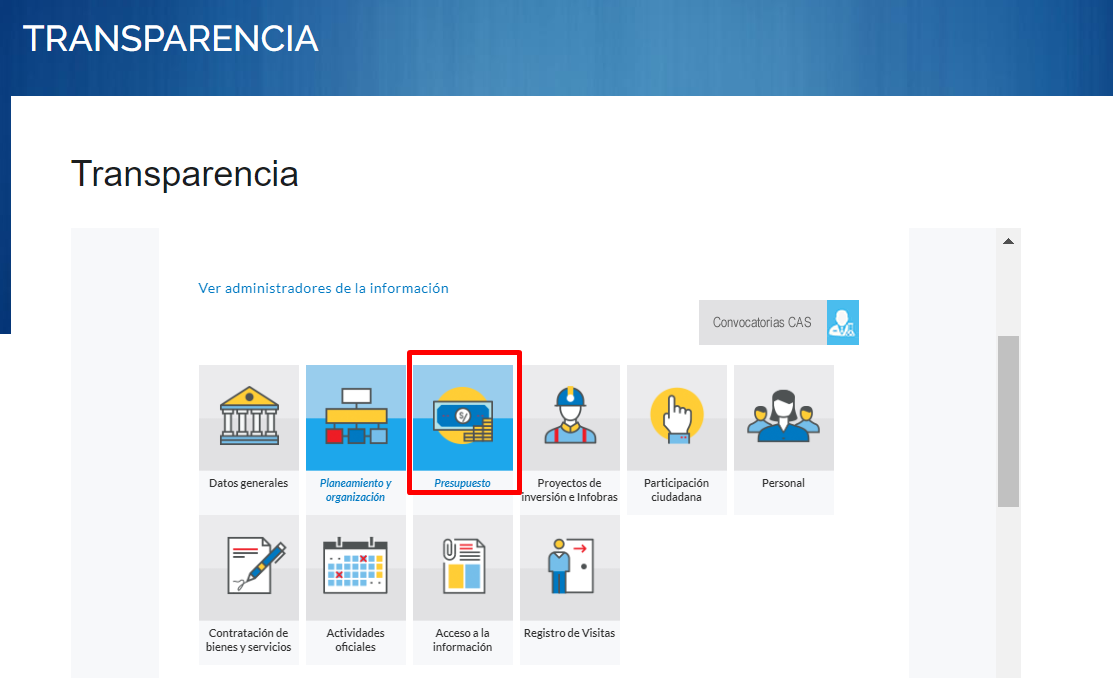 DetalleCuadros PIA,PIM, Devengado por fuente de Financiamientohttp://unfs.edu.pe/unfs/transparencia-g.html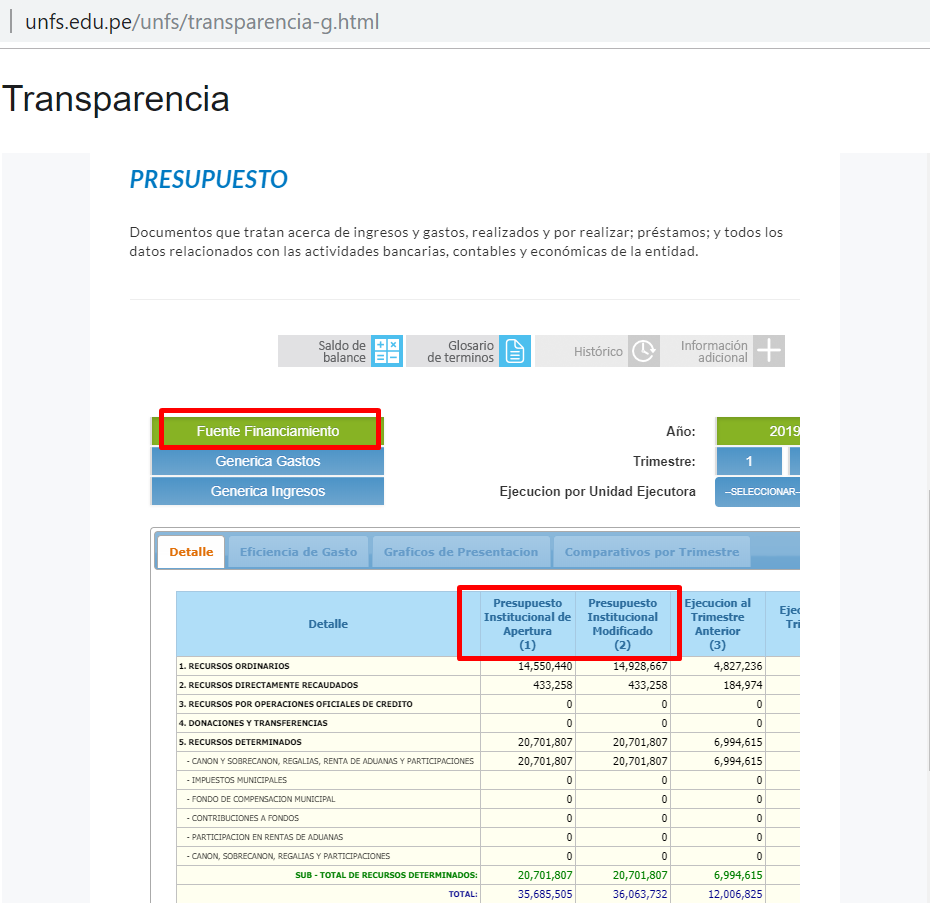 Cuadros PIA,PIM, Devengado por genérica de Gastos	http://unfs.edu.pe/unfs/transparencia-g.html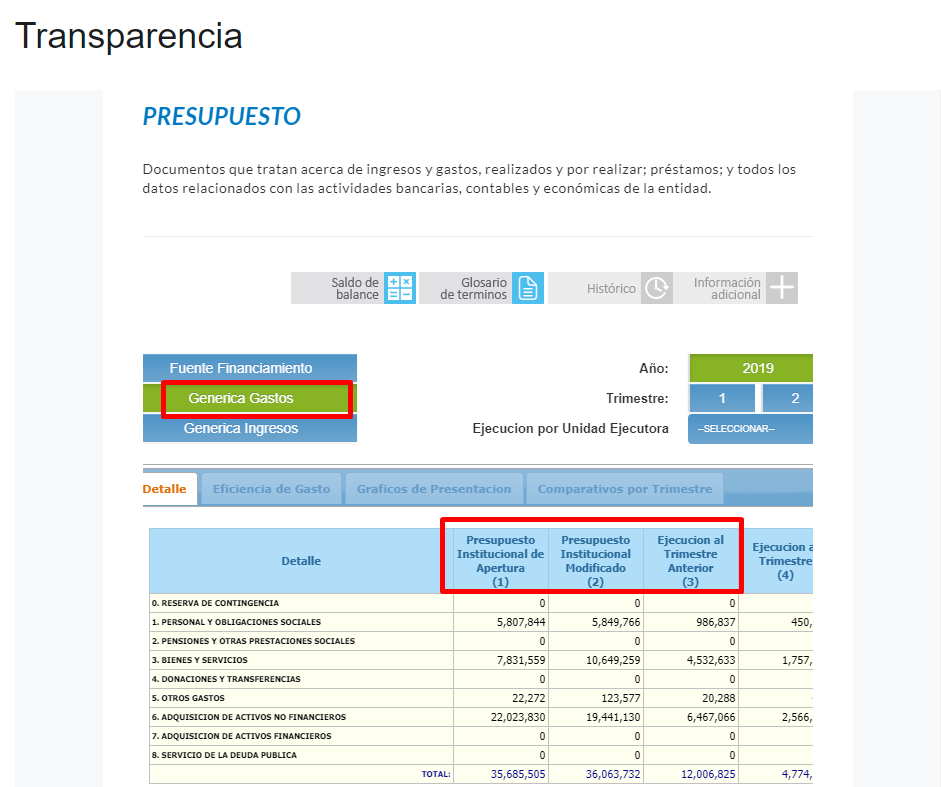 Cuadros PIA,PIM, Devengado por genérica de Ingresos	http://unfs.edu.pe/unfs/transparencia-g.html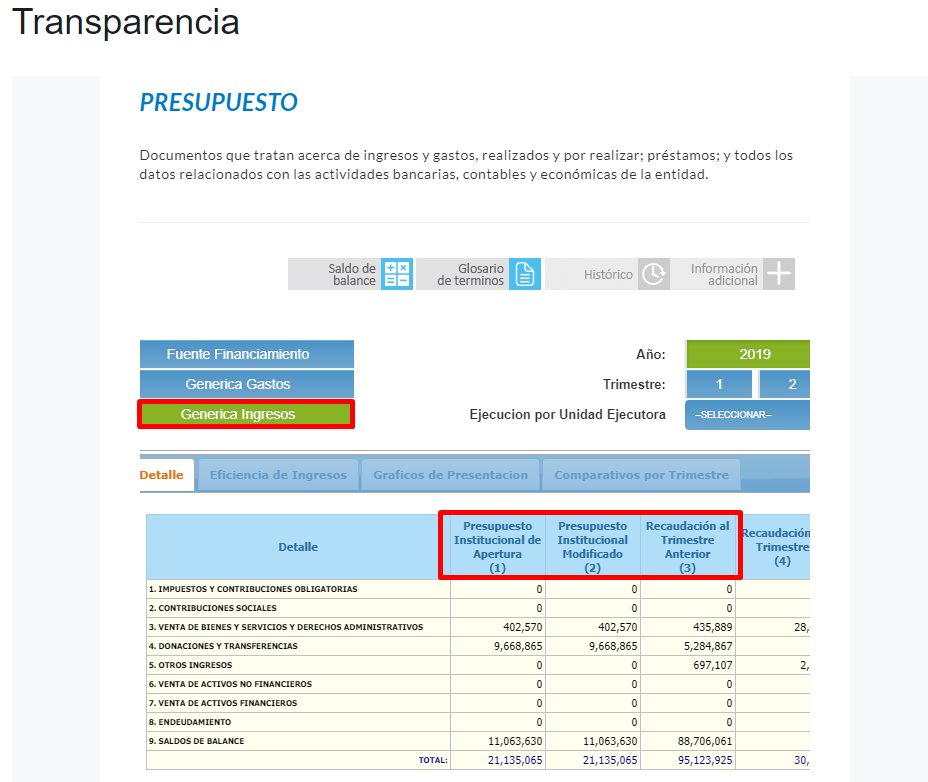 Eficiencia de Gastos				http://unfs.edu.pe/unfs/transparencia-g.html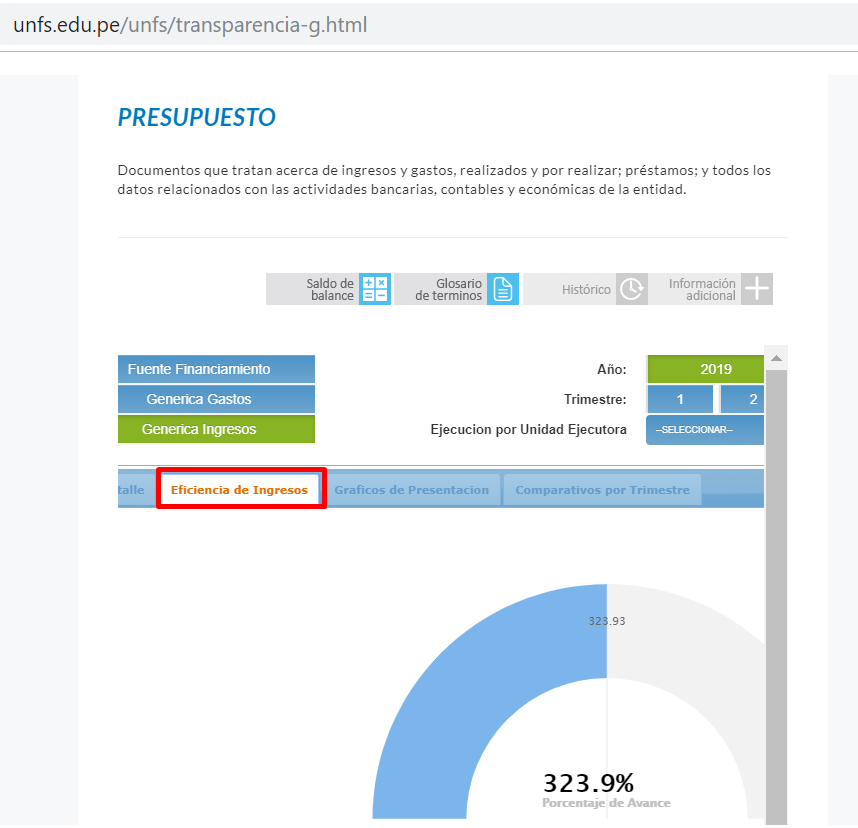 Gráficos de Presentación			http://unfs.edu.pe/unfs/transparencia-g.html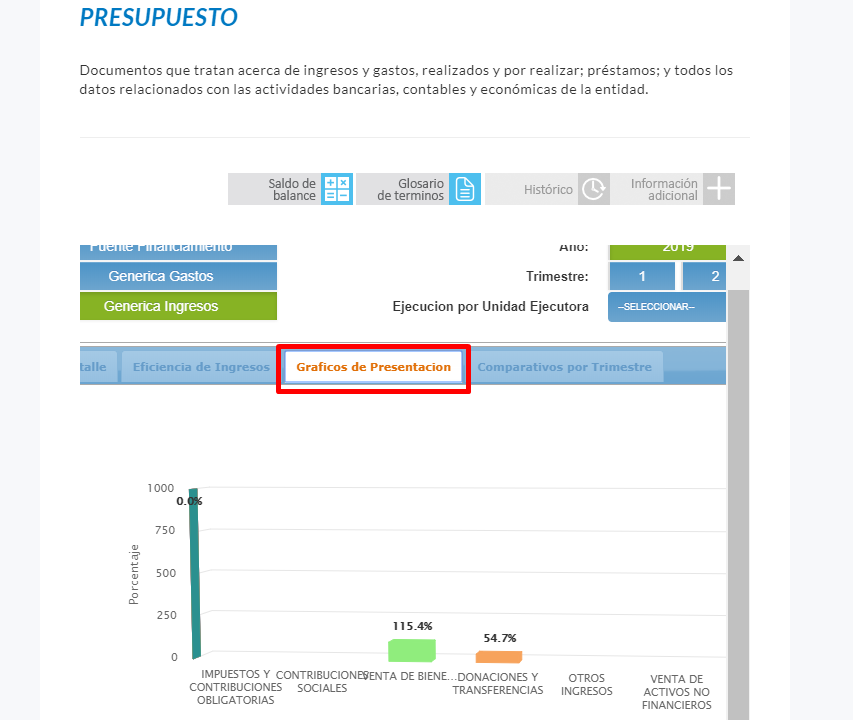 Comparativos por Trimestre			http://unfs.edu.pe/unfs/transparencia-g.html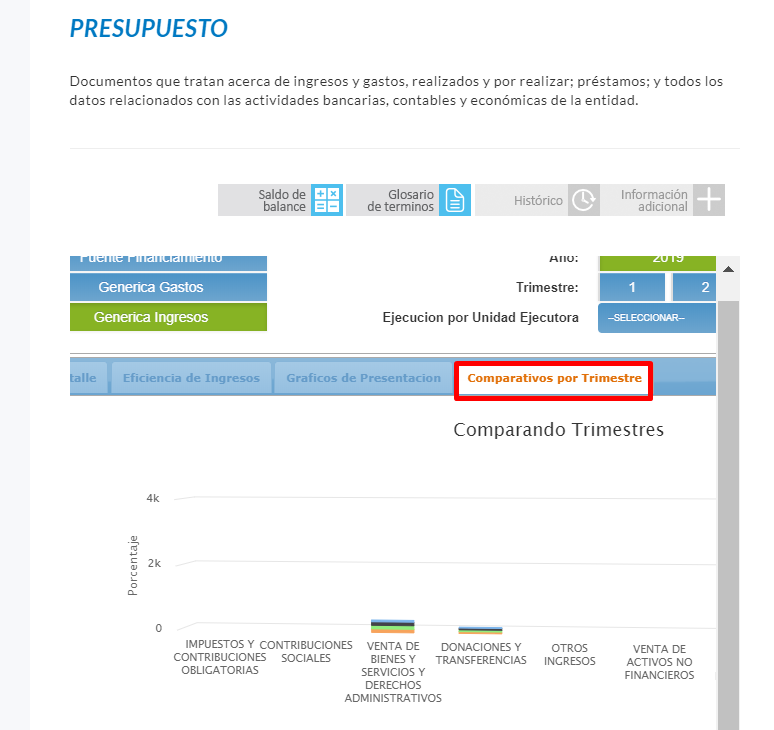 Glosario de Términos			http://unfs.edu.pe/unfs/transparencia-g.htmlhttp://www.transparencia.gob.pe/ayuda/pte_transparencia_glosario.aspx?id_tipo=5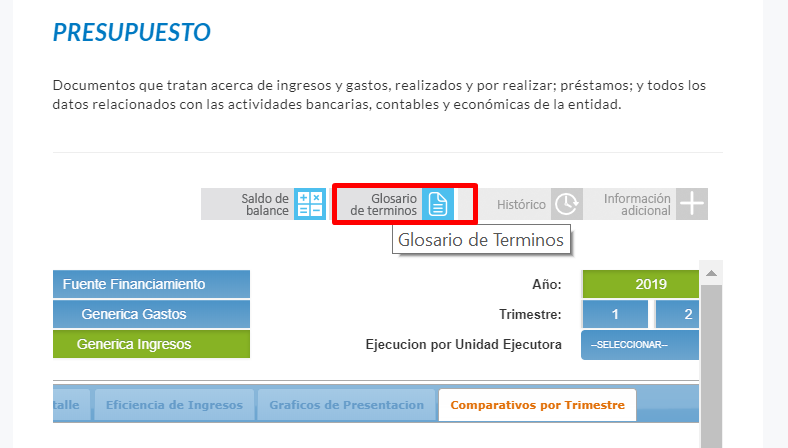 PROYECTOS DE INVERSIÓN		http://unfs.edu.pe/unfs/transparencia-g.html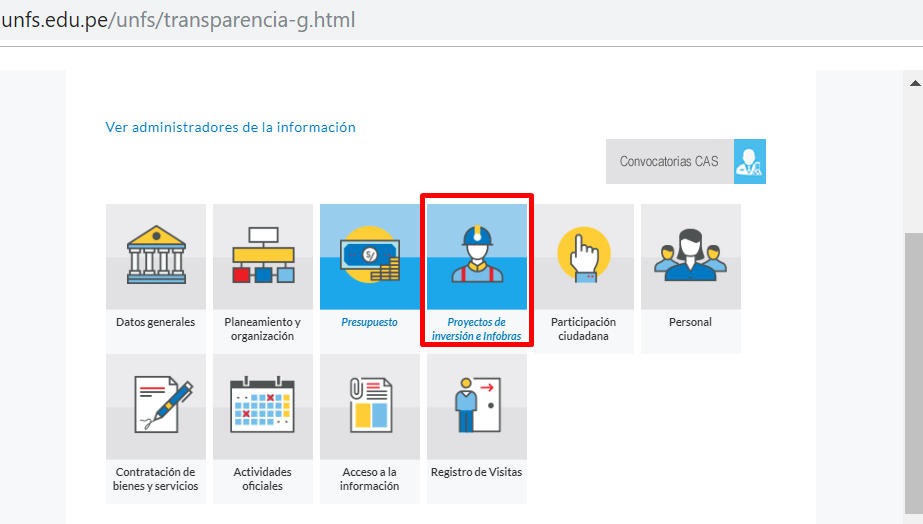 Viabilidades				Código DGPP / Código SNIP / Proyecto / Monto Viabilidad / Costo del proyecto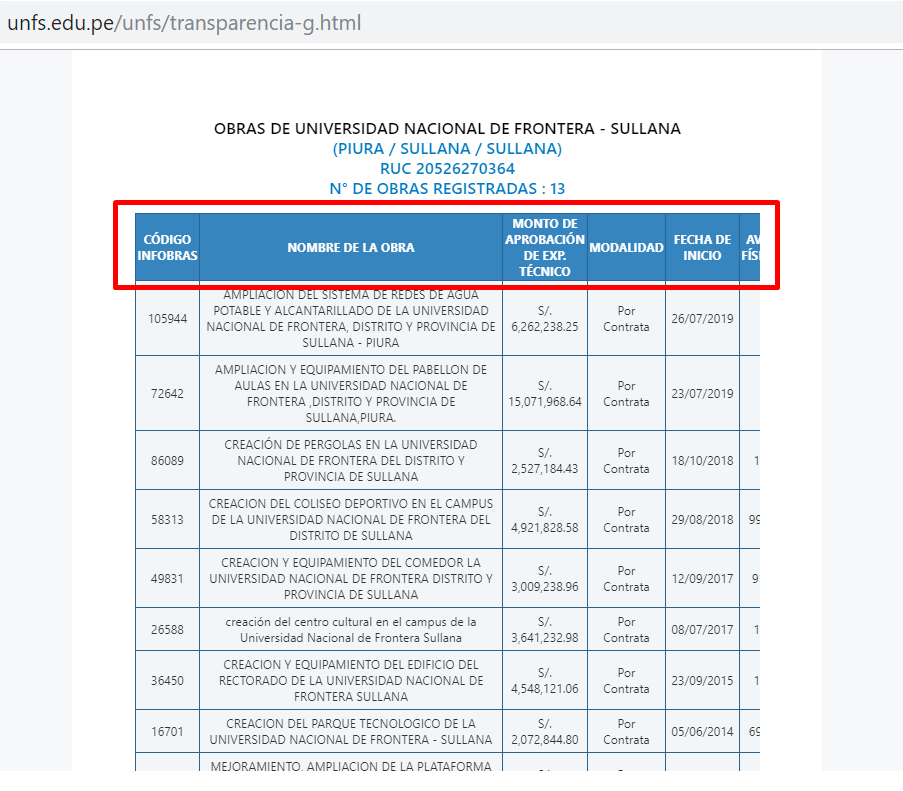 Presupuesto y EjecuciónCódigo U/E / Unidad Ejecutora / PIM / Devengado  http://unfs.edu.pe/unfs/transparencia-g.html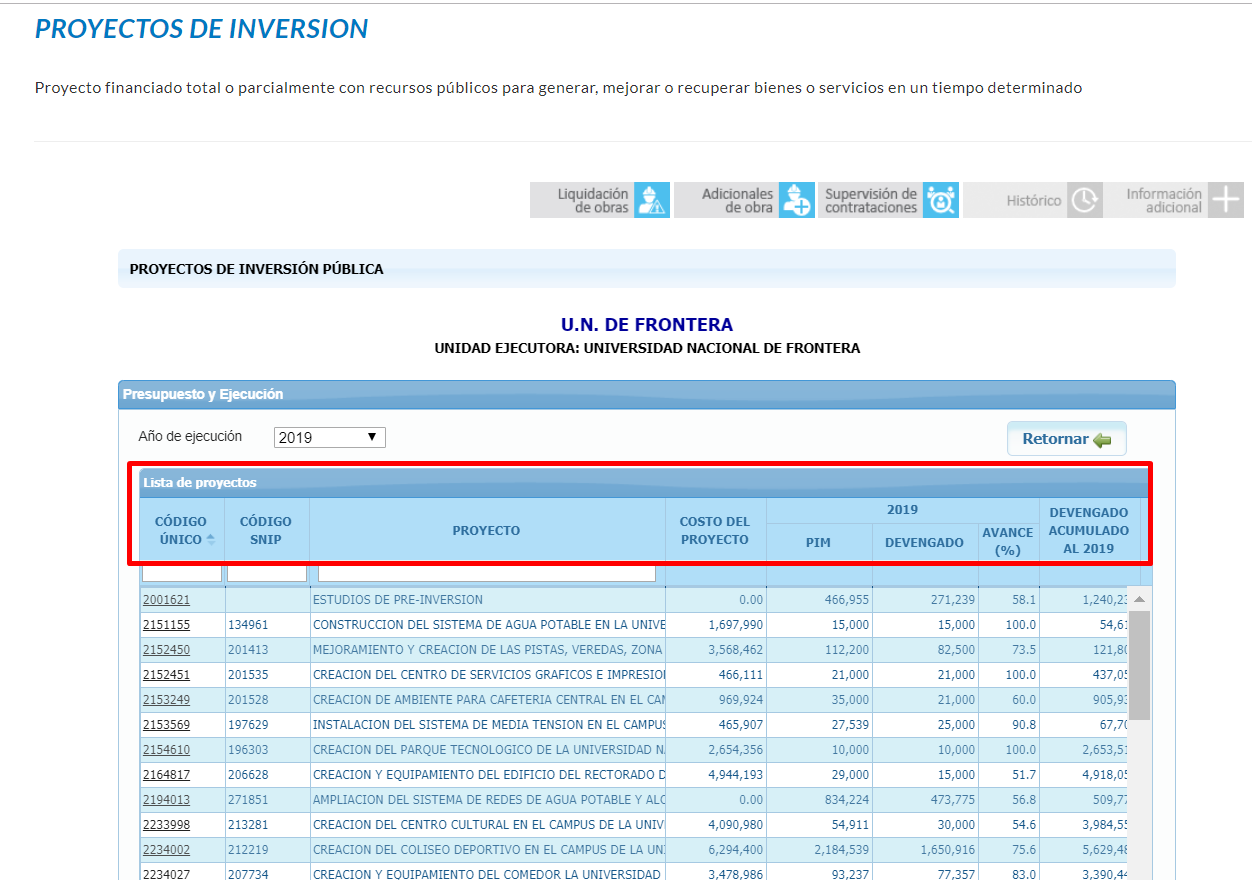 INFORMACIÓN DE PERSONAL		Registro de Personal: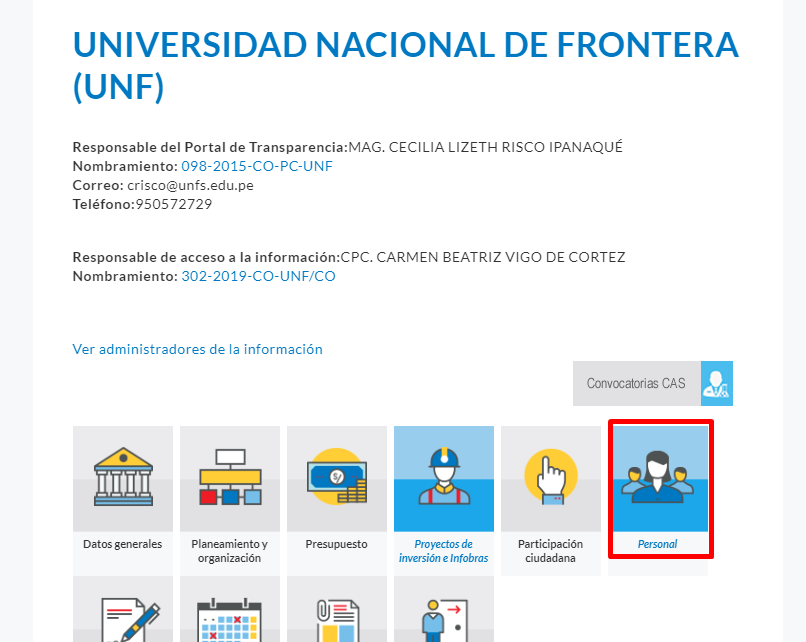 Año, mes, modalidad de contrato, nombres y DNI	http://unfs.edu.pe/unfs/transparencia-g.html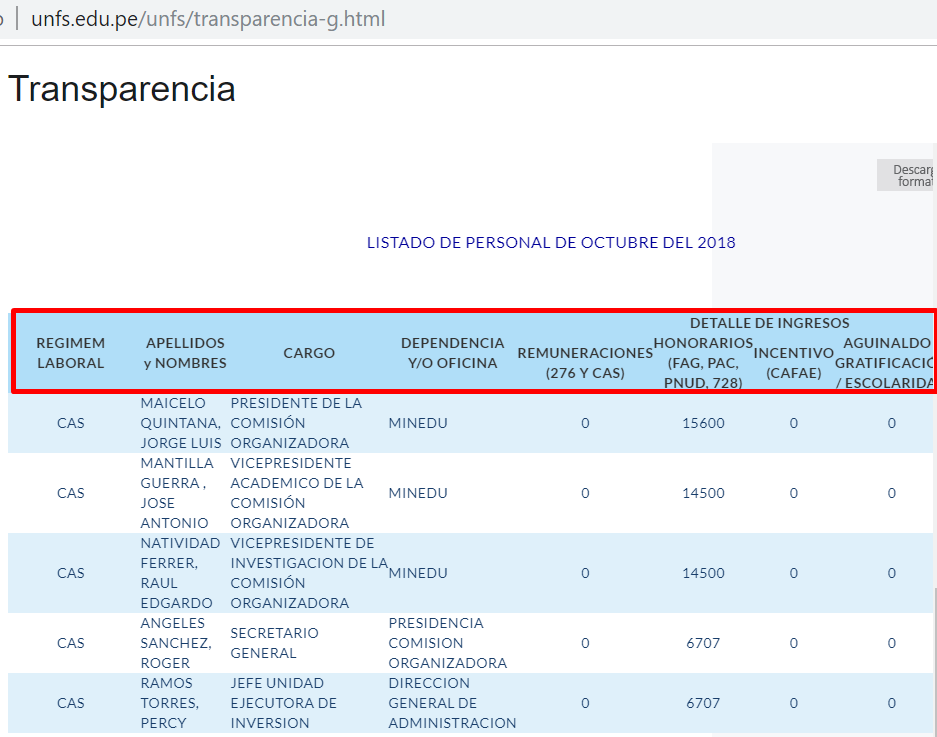 Glosario de Términos				http://unfs.edu.pe/unfs/transparencia-g.html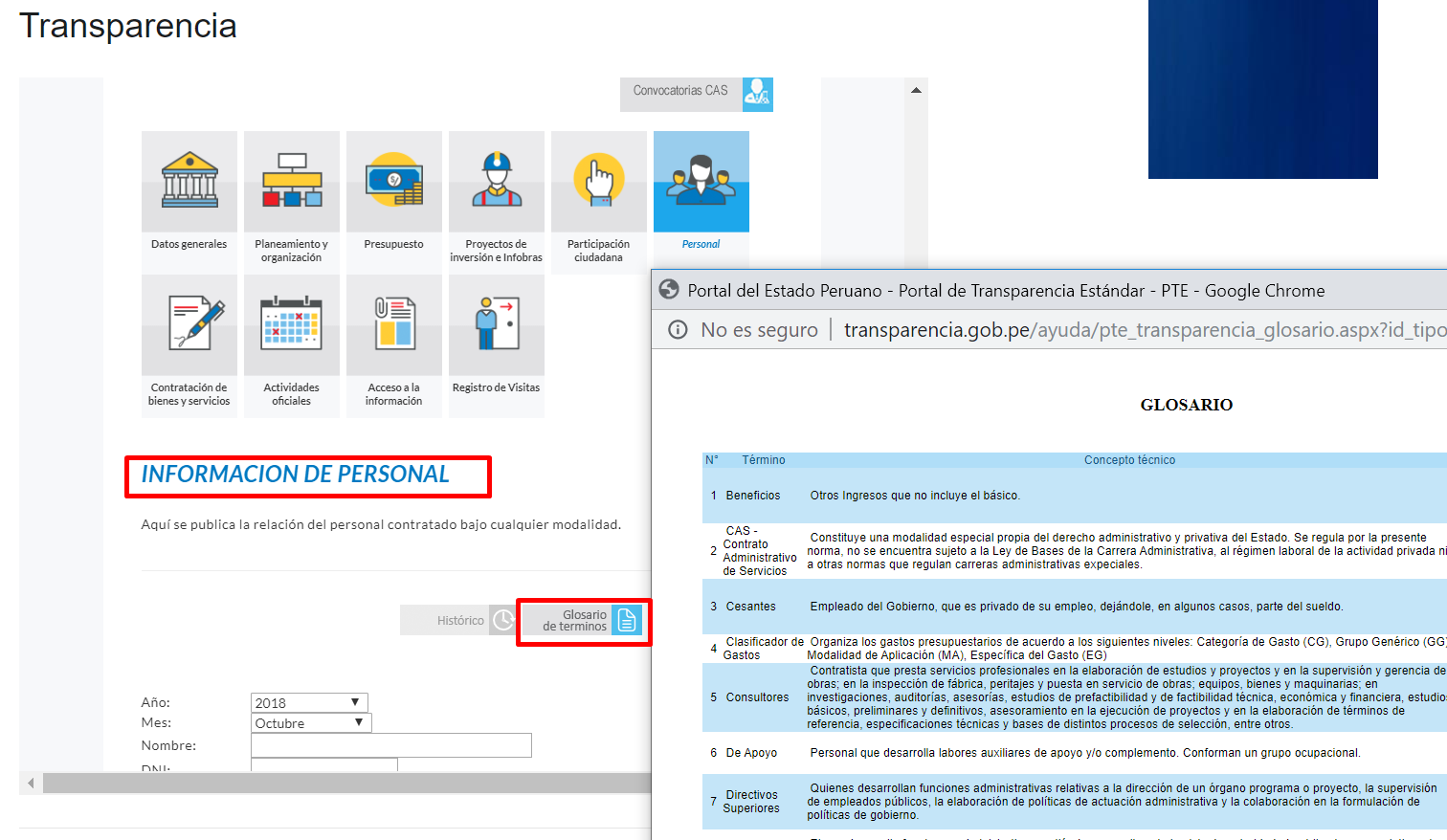 Información Adicional				http://unfs.edu.pe/unfs/transparencia-g.htmlhttp://www.transparencia.gob.pe/enlaces/pte_transparencia_enlaces.aspx?id_entidad=14254&id_tema=107#.XW2PIChKg2w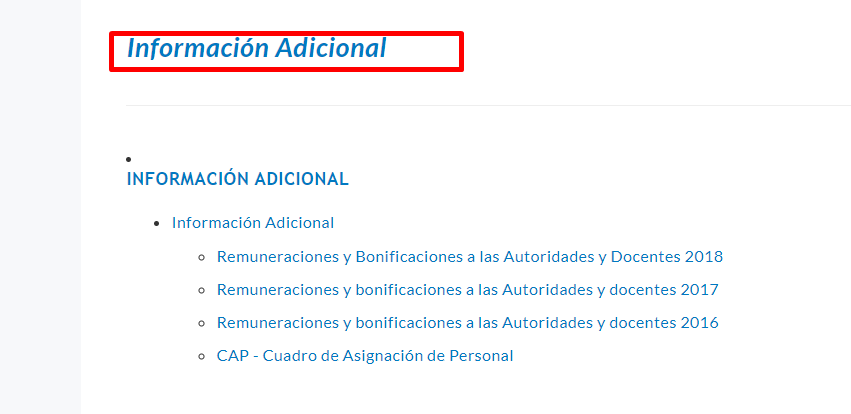 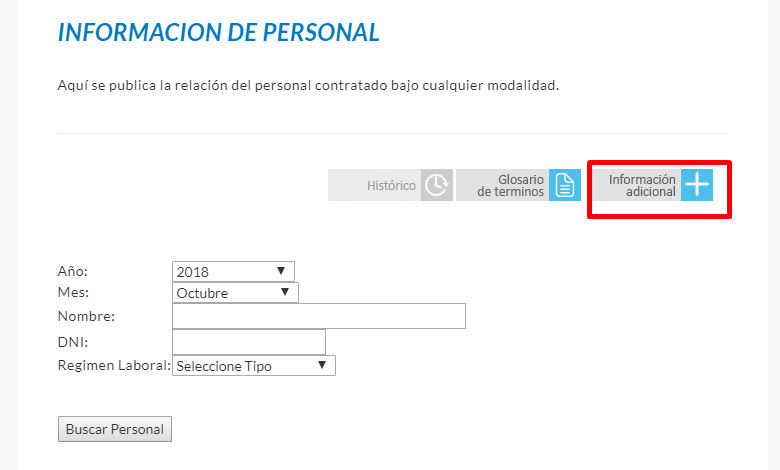 INFORMACIÓN DE CONTRATACIONES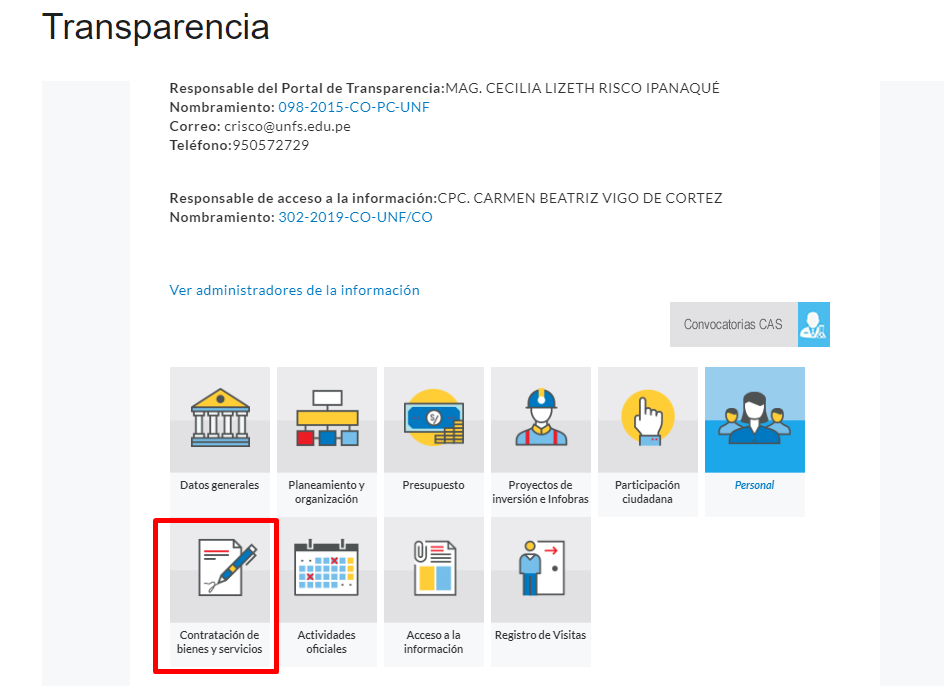 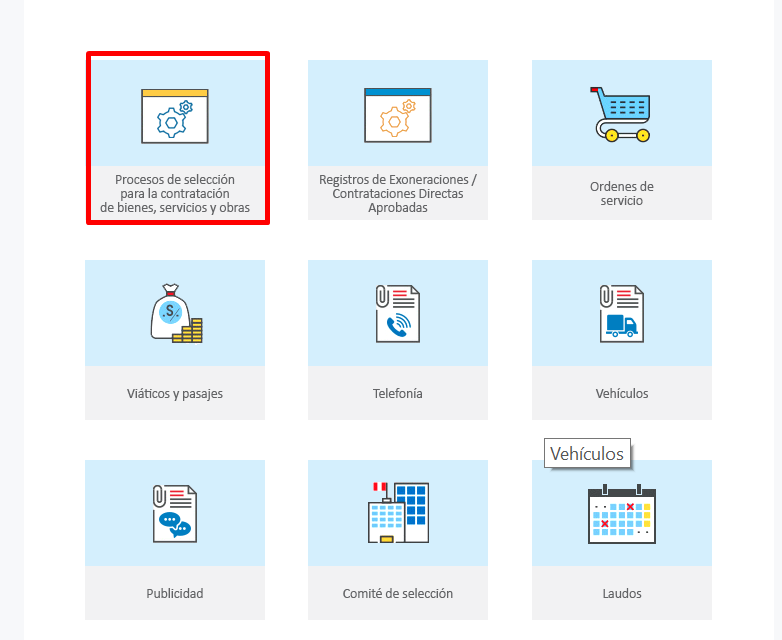 Procesos de Selección para la contratación de bienes, servicios y obras.http://unfs.edu.pe/unfs/transparencia-g.html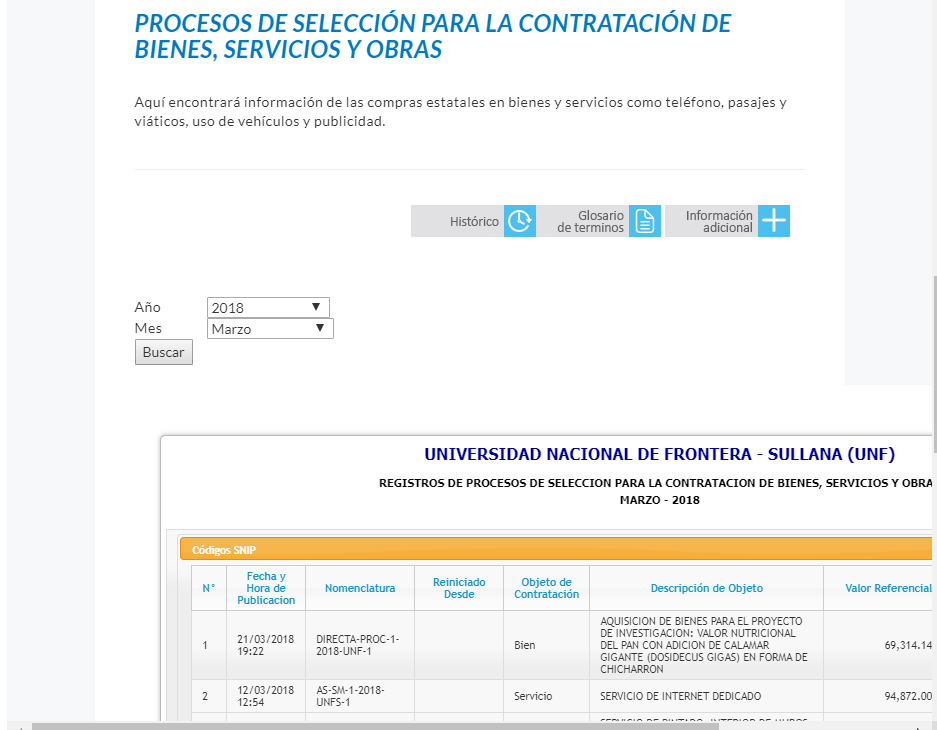 Exoneraciones Aprobadas			http://unfs.edu.pe/unfs/transparencia-g.html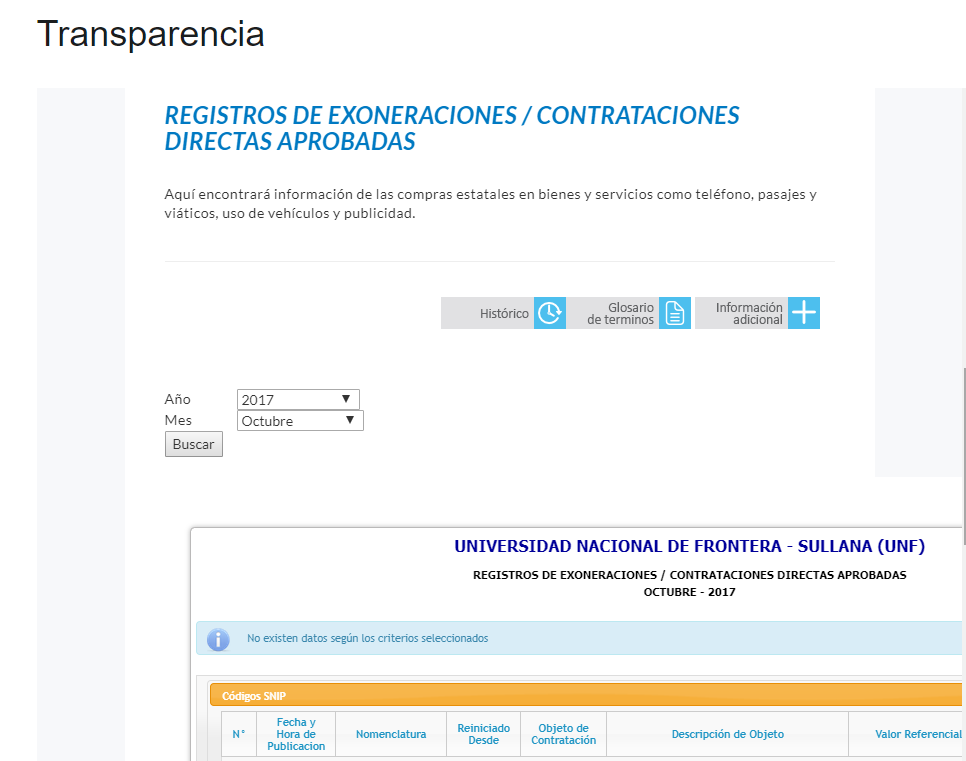 Ordenes de Servicio			http://unfs.edu.pe/unfs/transparencia-g.html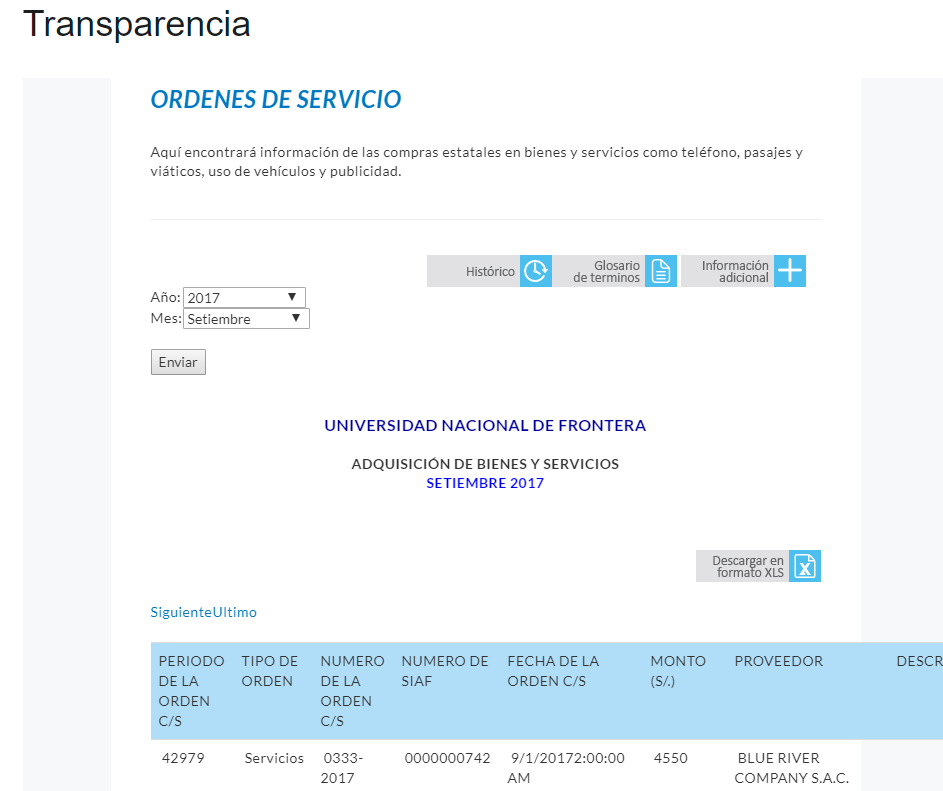 Gastos de viáticos y pasajes		http://unfs.edu.pe/unfs/transparencia-g.html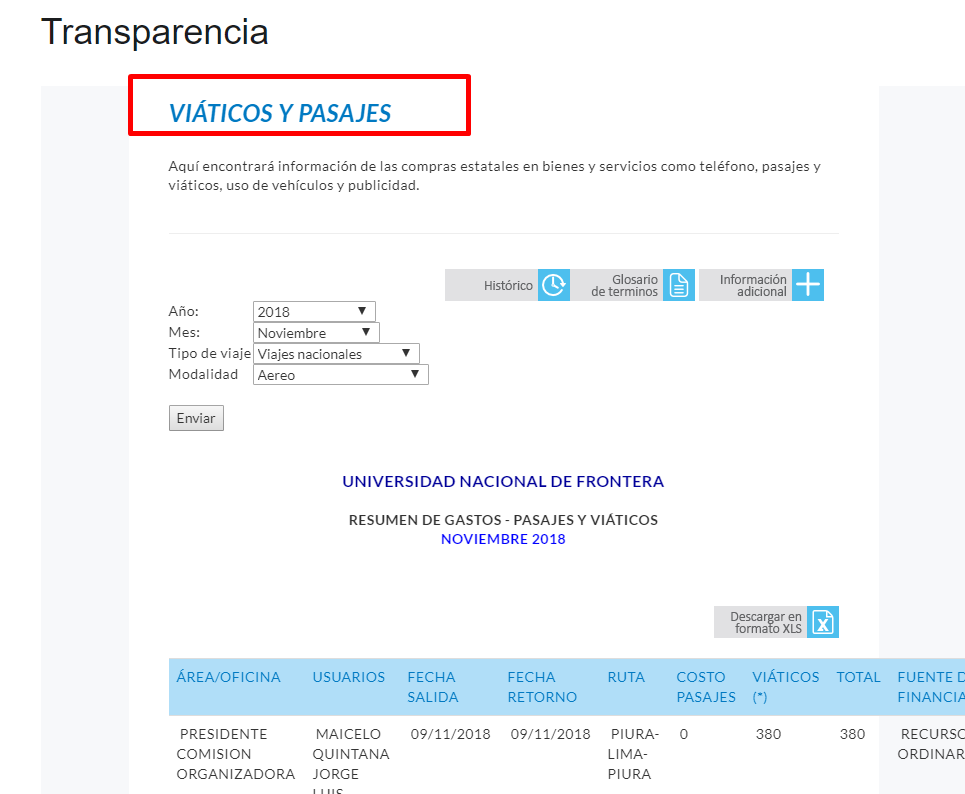 Gastos de telefonía			http://unfs.edu.pe/unfs/transparencia-g.html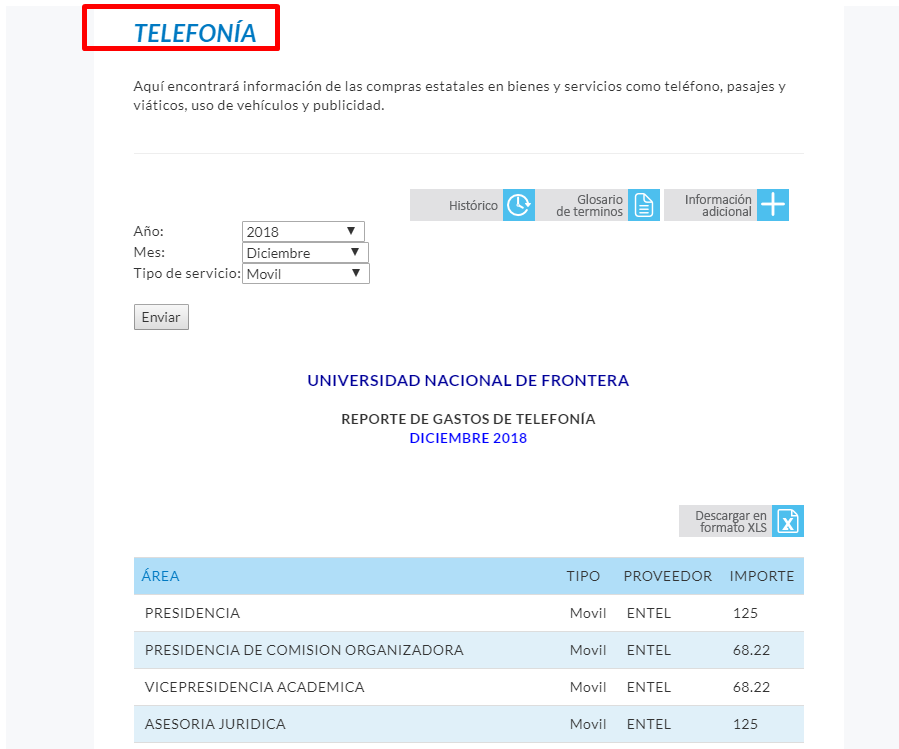 Uso de vehículos			http://unfs.edu.pe/unfs/transparencia-g.html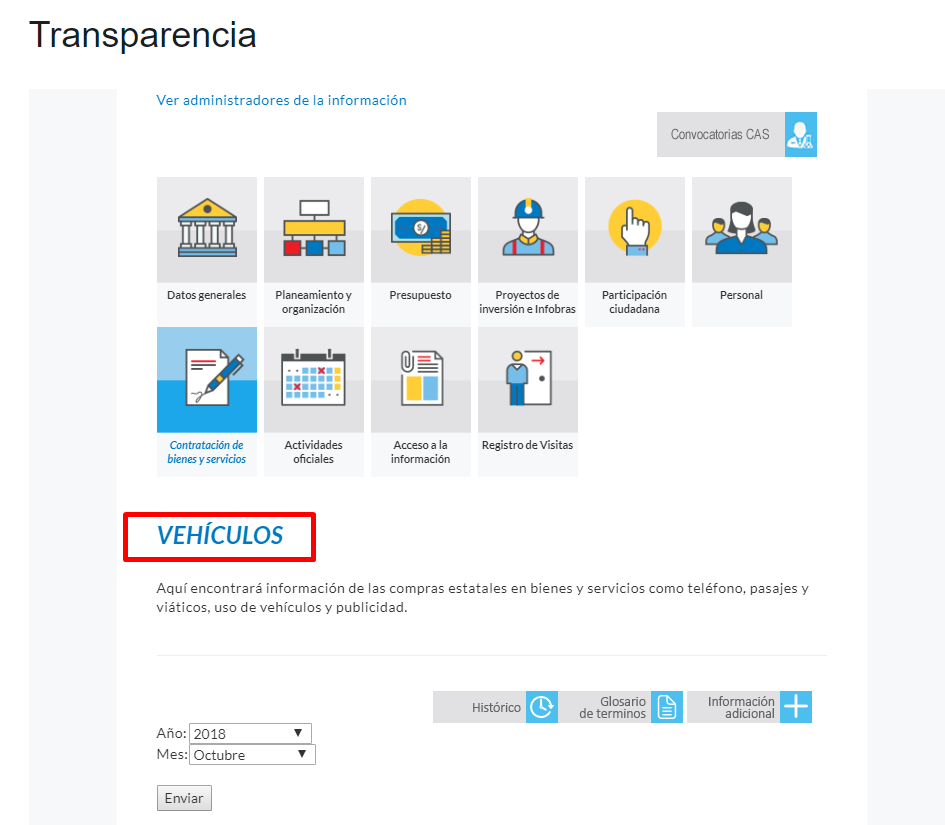 Gastos por Publicidad			http://unfs.edu.pe/unfs/transparencia-g.html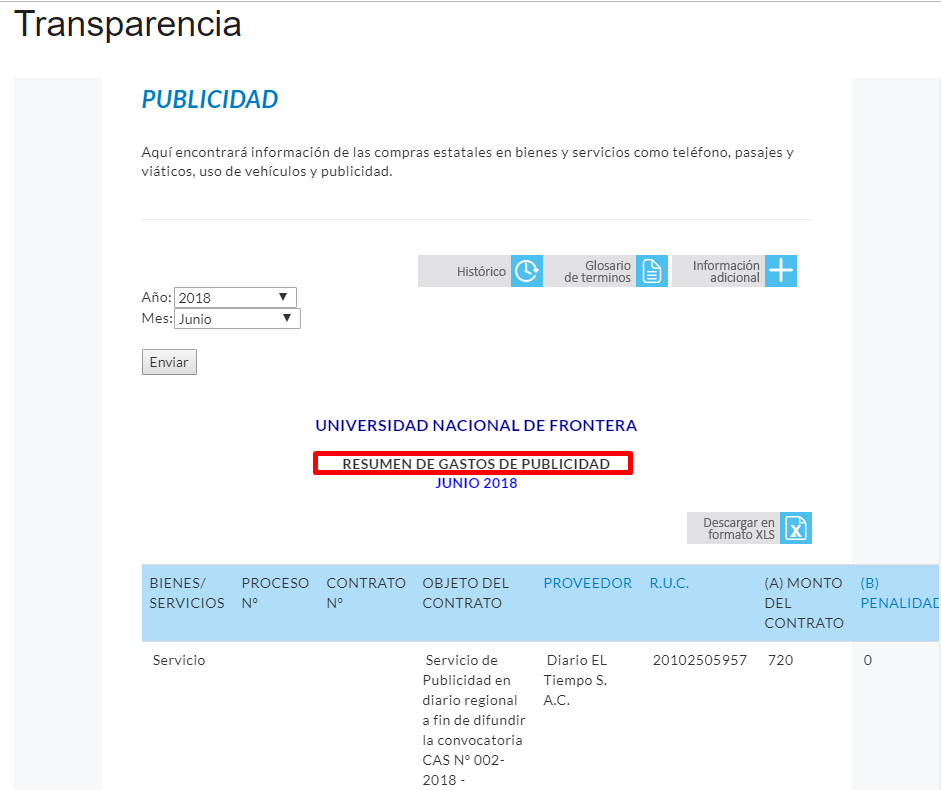 Link a Registro Histórico		http://unfs.edu.pe/unfs/transparencia-g.html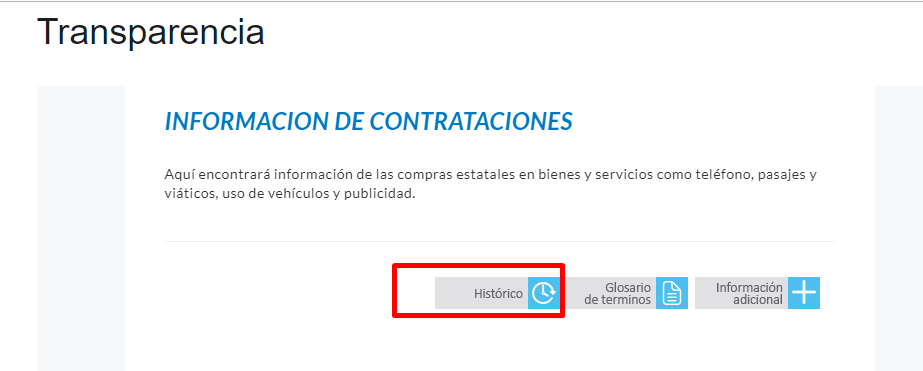 Información Adicional			http://unfs.edu.pe/unfs/transparencia-g.html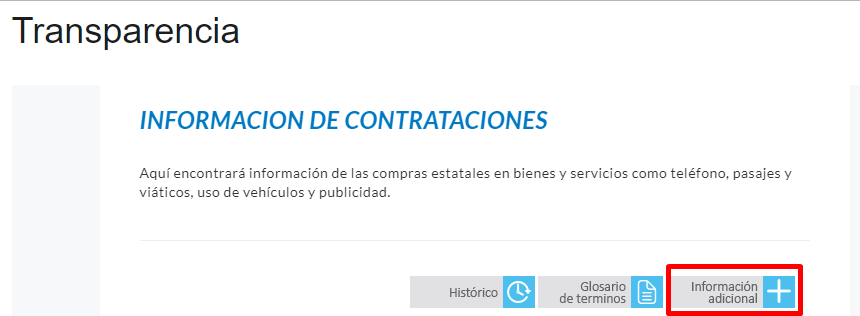 ACTIVIDADES OFICIALESAgenda					http://unfs.edu.pe/unfs/transparencia-g.htmlhttp://unfs.edu.pe/unfs/la-universidad/agenda-de-actividades.html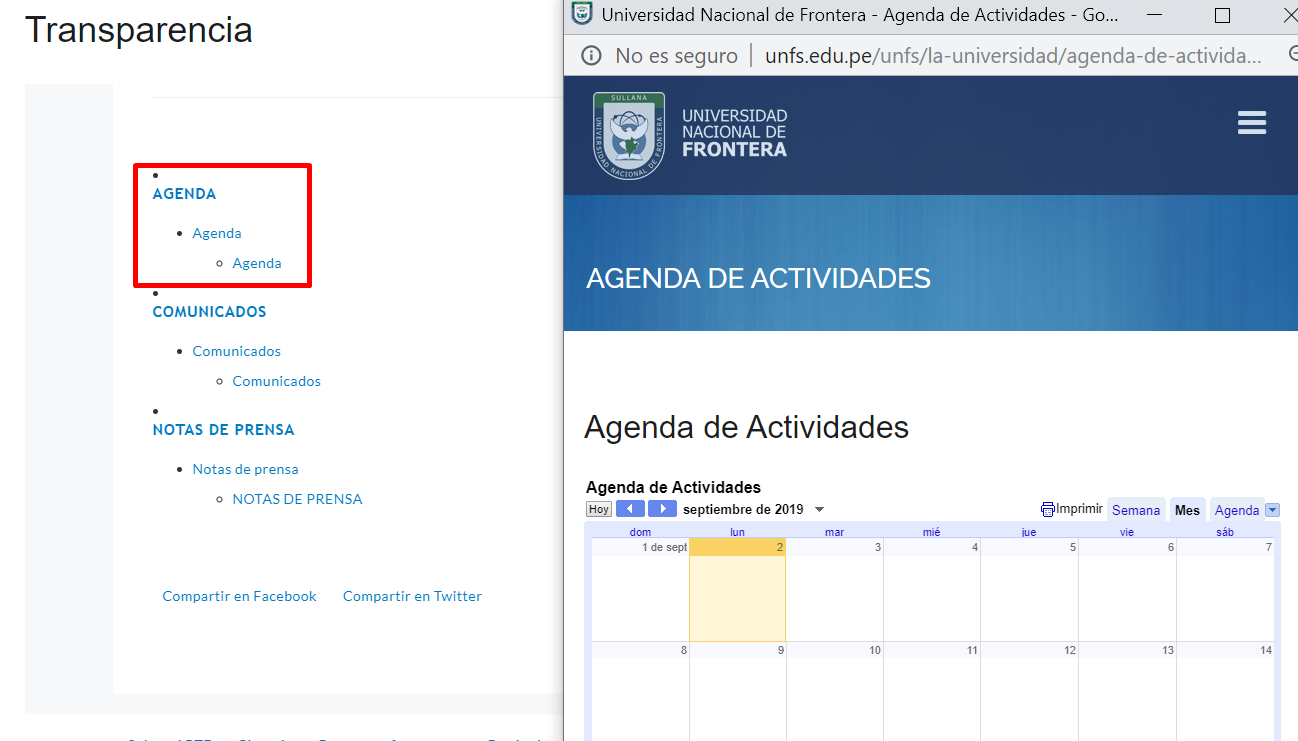 INFORMACIÓN ADICIONALComunicados					http://unfs.edu.pe/unfs/transparencia-g.html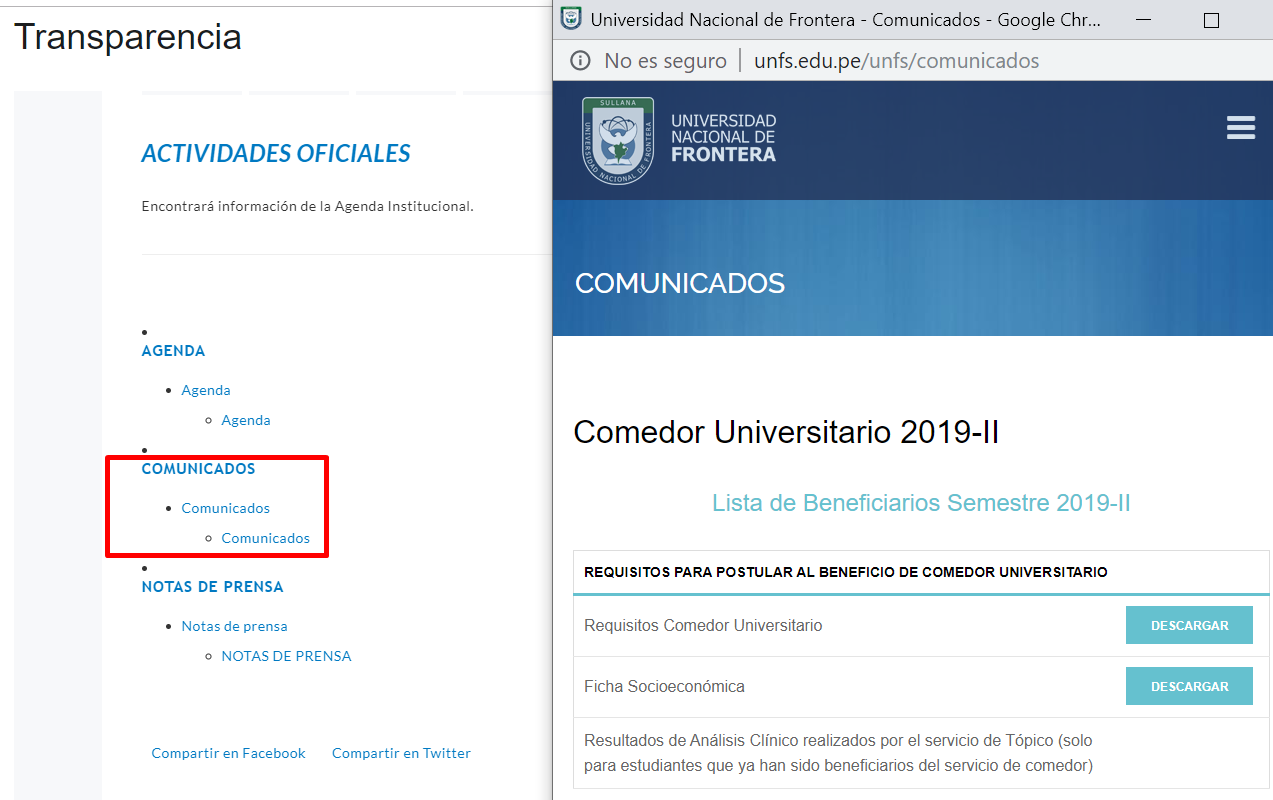 Formato de Solicitud de Acceso a la Información	http://unfs.edu.pe/unfs/transparencia-g.html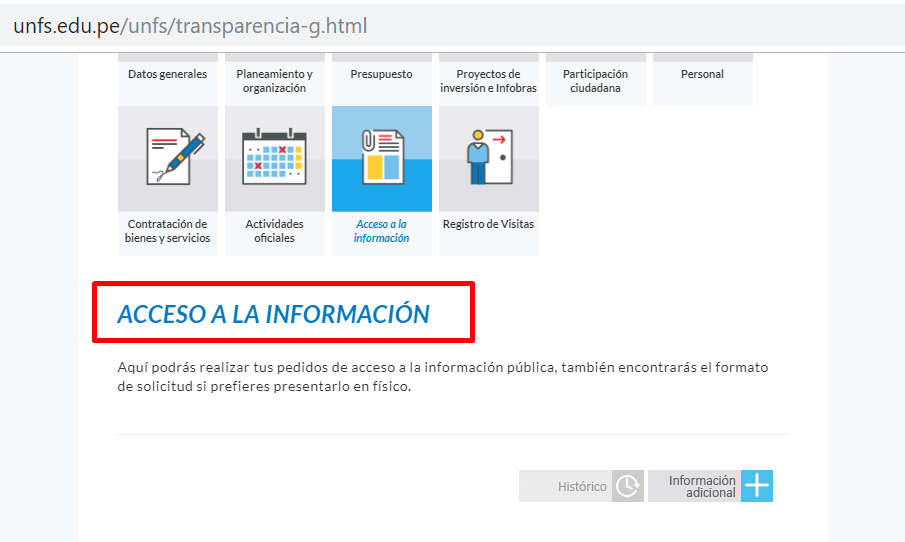 Información Adicional				http://unfs.edu.pe/unfs/transparencia-g.html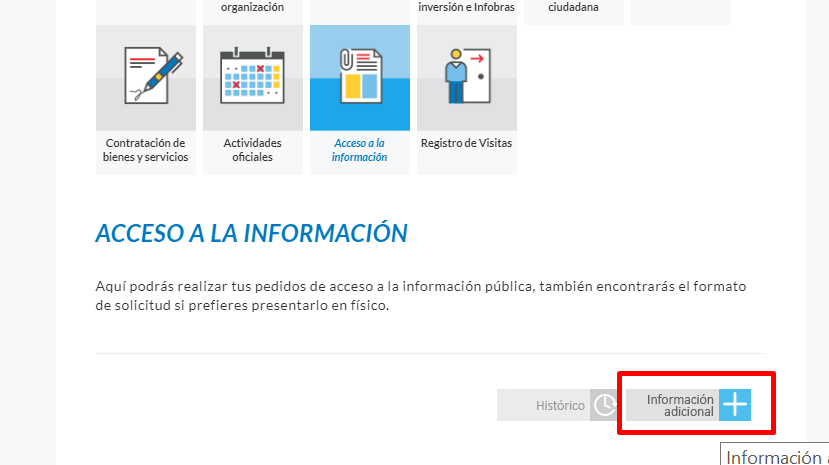 CÓDIGO DE INFOBRASRegistro de Obras Públicas en Ejecución	http://unfs.edu.pe/unfs/transparencia-g.htmlCódigo de INFOBRAS / Nombre de la Obra / Monto de Aprobación del Expediente Técnico / Modalidad / Fecha de inicio de la obra / % de Avance Físico / Estado de la Obra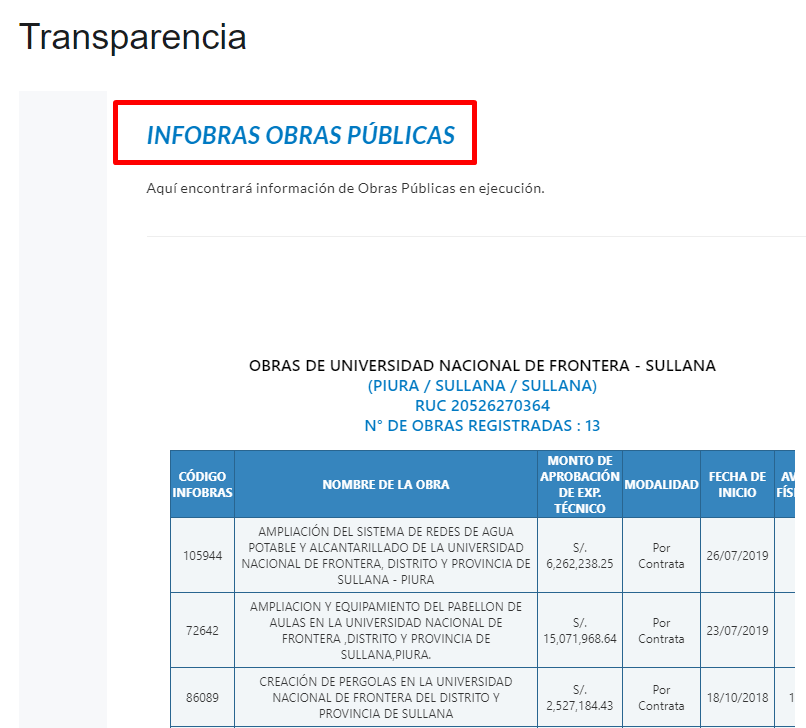 